ЈАВНО ПРЕДУЗЕЋЕ «ЕЛЕКТРОПРИВРЕДА СРБИЈЕ» БЕОГРАД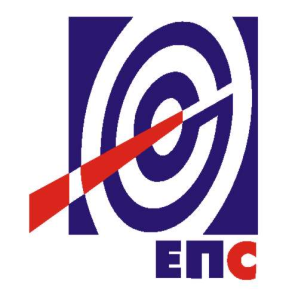 КОНКУРСНА ДОКУМЕНТАЦИЈАза подношење понуда у преговарачком поступку са објављивањем позива за подношење понудаза јавну набавку услуга бр. ЈН/1000/0572/2018(616/2018)ИЗРАДА ПРЕДХОДНЕ СТУДИЈЕ ОПРАВДАНОСТИ СА ГЕНЕРАЛНИМ ПРОЈЕКТОМ ФОРМИРАЊА ЗЕЛЕНОГ ПРСТЕНА OKO ПОВРШИНСКОГ КОПА РАДЉЕВО                                                                                                              К О М И С И Ј А                                                                              за спровођење ЈН бр. ЈН/1000/0572/2018(616/2018)                                                                                     формирана Решењем бр. 12.01. 438749/3-18(заведено у ЈП ЕПС број 2.5.13.2.-Е.07.01.- 438749/16-18 од 14.11.2018. године)Београд, новембар 2018. годинеНа основу члана 123. и 61. Закона о јавним набавкама („Сл. гласник РС” бр. 124/12, 14/15 и 68/15, у даљем тексту Закон), члана 5. Правилника о обавезним елементима конкурсне документације у поступцима јавних набавки и начину доказивања испуњености услова („Сл. гласник РС” бр. 86/15), Одлуке о покретању поступка јавне набавке број 12.01.-438749/2-18 од 11.09.2018. године и Решења о образовању комисије за јавну набавку 12.01.- 438749/3-18 од 11.09.2018. године припремљена је:КОНКУРСНА ДОКУМЕНТАЦИЈАу преговарачком поступку са објављивањем позива за подношење понудаза јавну набавку услуга број ЈН/1000/0572/2018(616/2018)Укупан број страна документације: 73ОПШТИ ПОДАЦИ О ЈАВНОЈ НАБАВЦИПОДАЦИ О ПРЕДМЕТУ ЈАВНЕ НАБАВКЕ2.1 Опис предмета јавне набавке, назив и ознака из општег речника  набавкеОпис предмета јавне набавке: Израда предходне студије оправданости са генералним пројектом формирања зеленог прстена око површинског копа Радљево Назив из општег речника набавке: Услуге техничког пројектовањаОзнака из општег речника набавке: 71320000Детаљни подаци о предмету набавке наведени су у техничкој спецификацији (поглавље 3. Конкурсне документације)2.2 Опис партија, назив и ознака из општег речника набавкеПредметна јавна набавка није обликована по партијама.ТЕХНИЧКА СПЕЦИФИКАЦИЈА (врста, квалитет, обим и опис услуга, техничка документација и планови, рок извршења, место извршења услуга, евентуалне додатне услуге и сл.)3.1	Предмет јавне набавкеИзрада предходне студије оправданости са генералним пројектом формирања зеленог прстена око површинског копа РадљевоКвалитет услуге: Услуга израде Израда Претходне студије оправданости са генералним пројектом формирања зеленог прстена око површинског копа Радљево мора бити урађена у свему према Пројектном задатку који је дат на страни 5-13 Конкурсне документације.Обим и опис услуга: Услуга израде Претходне студије оправданости са генералним пројектом формирања зеленог прстена око површинског копа Радљево обухвата израду следеће документације: Претходни радови, Генерални пројекат, Претходна студија оправданости, Идејно решење Пројекат геолошких/геотехничких истраживања са извршеном техничком контролом.Техничка документација и планови: „Претходна студија оправданости са генералним пројектом формирања зеленог прстена око површинског копа Радљево“ ће бити урађена у складу са: важећом законском регулативом Републике Србије и Европске уније (ЕУ) у домену заштите животне средине и савремене техничке праксе, прилагођене нашим условима.Рок извршења: максимални рок извршења услуге, предаје израђеног Пројекта Наручиоцу је максимално 9 (словима: девет) месеци од ступања уговора на правну снагу.Место извршења услуга: РадљевоПРОЈЕКТНИ ЗАДАТАКза израду пројекта под називом:ПРЕТХОДНА СТУДИЈА ОПРАВДАНОСТИ СА ГЕНЕРАЛНИМ ПРОЈЕКТОМ ФОРМИРАЊА „ЗЕЛЕНОГ ПРСТЕНА“ ОКО ПОВРШИНСКОГ КОПА РАДЉЕВО ОПШТИ ПОДАЦИ:Наручилац: Јавно предузеће ''ЕЛЕКТРОПРИВРЕДА СРБИЈЕ'' БЕОГРАДНазив и врста објекта: „Зелени прстен“ око Површинског копа РадљевоОбим радова:Претходни радовиГенерални пројекатПретходна студија оправданостиИдејно решењеПројекат геолошких/геотехничких истраживања са извршеном техничком контроломГранице пројекта (Локација): ужа зона Површинског копа Радљево (прилози 1 и 2: карте са уцртаним границама пројекта)УВОДКолубарски угљоносни басен се налази на око 50 km југозападно од Београда. Укупна површина басена је око 600 km2, док је његова продуктивна површина сведена на 180 km2. Висина терена је у просеку између 110m и 125m надморске висине (минимално 90m а максимално 160m надморске висине).Колубарски угљоносни басен, чији продуктивни део припада горњем понту, обухвата просторе у доњем току реке Колубаре, и њених притока: Тамнаве, Уба, Кладнице, Лукавице, Пештана и Турије, и простире се од Рудоваца на истоку до Коцељева на западу, од Лазаревца и Лајковца на југу до Степојевца и Уба на северу. Колубарски угљоносни басен захвата делове три општине: Лазаревац, Лајковац и Уб.  Продуктивни део басена подељен је реком Колубаром на источни и западни део. Источно експлоатациони део басена је подељен на 9 истражно-експлоатационих поља и то: А, Б, Ц, Д, Е, Ф, Г, Велики Црљени, и Шопић- Лазаревац. За сада се експлоатација угља обавља на пољима Б и Д. Експлоатација на пољу А је завршена а на осталим пољима се спроводе детаљна геолошка истраживања.Западни део басена је просторно смештен између река Колубаре на истоку и Тамнаве и Уба на северозападу а подељен је на следећа истражно-експлоатационих поља: Тамнава-исток, Тамнава-запад, Радљево, Звиздар, Рукладе и Трлић. Сада је у експлоатацији само Тамнава-западно поље.Површински коп Радљево се налази директно на западу копа Тамнава-запад које је у раду од 1980. године, а на коме ће се наставити експлоатација до 2040. године. Источна граница површинског копа Радљево је одређена западном границом копа Тамнава-запад.ПРЕДМЕТ ПРОЈЕКТА Предмет пројекта је израда инвестиционо–техничке документације формирања „зеленог прстена“ око површинског копа Радљево у сврху унапређења стања животне средине у зони утицаја постојећих и планираних рударских објеката. ЦИЉ ПРОЈЕКТАЦиљ пројекта је утврђивање просторне, еколошке, друштвене, финансијске, тржишне и економске оправданости инвестиција на основу ког би се урадио плански документ као и донела одлука о оправданости улагања у формирање „зеленог прстена“ око Површинског копа Радљево.ТЕХНИЧКИ ЗАХТЕВИПри изради инвестиционо техничке документације применити:а. важећу домаћу законску регулативу;б. актуелну регулaтиву Европске уније (ЕУ) и Републике Србије у домену    заштите животне средине и в. савремену техничку праксу, прилагођена нашим условима. САДРЖАЈ ПРОЈЕКТАОбим и садржај предметне документације треба да буде у складу са важећим одредбама Закона о рударству и геолошким истраживањима („Сл. гласник РС бр. 101/15), Правилником о садржини пројеката геолошких истраживања и елабората о резултатима геолошких истраживања ("Сл. гласник РС", бр. 51/96), Закона о планирању и изградњи ("Сл. гласник РС", бр. 72/09, 81/09 - исправка, 64/10 - УС, 24/11, 121/12, 42/13 - УС, 50/13 - УС, 98/13 - УС, 132/14 и 145/14), Правилником о садржини, начину и поступку израде и начин вршења контроле техничке документације према класи и намени објеката („Сл. гласник РС“ бр. 23/15, 77/15,  58/2016, 96/2016 и 67/17), Правилником о начину израде и садржини претходних радова, претходне студије оправданости и студије оправданости (Сл. гласник РС, бр. 01/12), Законом o заштити животне средине, („Сл. гласник РС“ бр. 135/04, 36/09, 72/09, 43/11 и 14/16), Законом о процени утицаја на животну средину („Сл. гласник РС“ бр. 135/04, 36/09 и 72/09), Законом о заштити природе („Сл. гласник РС“ бр. 36/09,88/10, 91/10-исправка и 14/16), Законом о енергетици („Сл. гласник РС“ бр. 145/14), овим Пројектним задатком и мишљењима и условима који буду добијени за израду ове техничке документације од надлежних органа.ПРЕТХОДНИ РАДОВИ:Садржина Претходних радова мора да буде у складу са чл. 112. Закона о планирању и изградњи ("Сл. гласник РС", бр. 72/09, 81/09 - исправка, 64/10 - УС, 24/11, 121/12, 42/13 - УС, 50/13 - УС, 98/13 - УС, 132/14 и 145/14) и Правилником о садржини, начину и поступку израде и начину вршења контроле техничке документације према класи и намени објеката („Сл. гласник РС“ бр. 23/15, 77/15,  58/2016, 96/2016 и 67/17).Основни циљ израде Претходних радова је да се обезбеде релевантни подаци и довољан ниво информација на основу којих се може донети поуздана одлука о техничким могућностима формирања зеленог прстена и утврдити иницијална оправданост улагања у изградњу зеленог прстена око површинског копа Радљево. На основу ових информација може се донети одлука о оправданости улагања у даље претходне радове и израду Генералног пројекта и Претходне студије оправданости и одговарајуће просторно планске документације, као и других радњи неопходних у поступку формирања зеленог прстена у складу са релевантном законском регулативом.Претходни радови треба да дефинишу евентуално потребне активности које спадају у категорију додатних претходних радова, потврде потребу и техничке могућности и, све укупно, послуже као основа за израду Генералног пројекта и Претходне студије оправданости.Оквирна садржина Претходних радова обухвата:Основне претпоставке за претходне радове:Основне претпоставке у погледу концепције формирања зеленог прстена;Преглед потребних подлога за израду Генералног пројекта и Претходне студије оправданости формирања зеленог прстена;Анализа просторно планске документације за формирања зеленог прстена;Анализа захтева према Законима Републике Србије и регулативе Европске уније за формирања зеленог прстена;Анализа регионалних, европских и светских искустава у погледу формирања зеленог прстена у зони и/или  око зоне површинских копова или других енергетских објеката. Преглед и систематизација до сада урађене документацијеСистематизација студија, истражних радова и инвестиционо техничке документације;Анализа планираног проширења капацитета производње угља на локацији ПК Радљево са динамиком за период до 2050. године;Закључна разматрања.  Анализа локације за формирање зеленог прстенаАнализа просторних могућности локацијеЛокација формирања зеленог прстена;Анализа простирања зеленог прстена по ширини и дужини у обухвату пројекта; Анализа власничке структуре простора у обухвату пројекта и намена земљишта;Објекти који се налазе у обухвату пројекта и њихова намена;Анализа уклапања зеленог прстена у расположиви простор;Закључна разматрања. Анализа еколошких  и других могућности локацијеЗахтеви у погледу очувања животне средине;Захтеви у погледу одабира биљних врста за реализацију пројекта (екологија-ветрозаштита или заштита биодиверзитета, фиторемедијација (фитоекстракција полутаната), економија (биомаса); Захтеви у погледу очувања културно историјске баштине на локацији;Закључна разматрања. Анализа техничких услова Вода за пиће, површинске, подземне и отпадне воде Анализа водоснабдевања у обухвату пројекта;Анализа заштите обухвата пројекта од поплава;Анализа одвођења атмосферских вода;Анализа решавања питања санитарних отпадних вода;Анализа решавања питања отпадних вода укључујући и заугљене отпадне воде (уколико их има);Закључна разматрања. Снабдевање електричном енергијом простора у обухвату пројектаЗакључакПредлози могућих варијантних решења формирања зеленог прстена за разраду у Генералном пројектуПредлози могућих варијантних решења формирања зеленог прстена за разраду у Генералном пројекту која су дефинисана чланом 133. Закона о планирању и изградњи ("Сл. гласник РС", бр. 72/09, 81/09 - исправка, 64/10 - УС, 24/11, 121/12, 42/13 - УС, 50/13 - УС, 98/13 - УС, 132/14 и 145/14);Закључна разматрања. Након анализе/предлога понуђених варијантних решења од стране Инвеститора ће бити предложена варијантна решења која ће бити разматрана у Генералном пројекту.ГЕНЕРАЛНИ ПРОЈЕКАТ:Садржина Генералног пројекта мора да буде у складу са чл. 117. Закона о планирању и изградњи ("Сл. гласник РС", бр. 72/09, 81/09 - исправка, 64/10 - УС, 24/11, 121/12, 42/13 - УС, 50/13 - УС, 98/13 - УС, 132/14 и 145/14) и Правилником о садржини, начину и поступку израде и начину вршења контроле техничке документације према класи и намени објеката („Сл. гласник РС“ бр. 23/15, 77/15,  58/2016, 96/2016 и 67/17).Оквирна садржина Генералног пројекта обухвата:Општа документација (у складу са Законом о планирању и изградњи, укључујући Пројектни задатак потписан и оверен од стране инвеститора, предпројектне услове и мишљења прибављена од надлежних органа и Приказ подлога за израду генералног пројекта);Сводни технички извештај (општи подаци о пројекту, макролокације, опис техничког решења објеката и опреме и рекапитулација инвестиција);Технолошки пројекат (технички описи предложених технолошких процеса);Грађевински пројекат (технички извештај, конструктивне и обликовне карактеристике објеката, прелиминарна анализа стабилности и фундирања објеката и др.); Хидро-технички пројекат (снабдевање санитарном водом и водом за пиће, решење за неопходну изградњу мреже за прихватање и одвођење атмосферских и отпадних вода на подручју, хидротехничка решења објеката на мрежи и пречишћавању отпадних вода);Машински пројекат (опрема и уређаји према технолошком пројекту);Електроенергетски пројекат (према техничко-технолошком решењу);Пројекат спољног уређења;Процена трошкова изградње и одржавања на нивоу Генералног пројекта;Програм истражних радова за Идејни пројекат;Одоварајућа графичка документација на нивоу обраде Генералног пројекта;Податке о процени утицаја на животну средину, заштити природних и непокретних културних добара; Предлог фаза у реализацији са проценом инвестиције по свакој фази.ПРЕТХОДНА СТУДИЈА ОПРАВДАНОСТИПретходну студију оправданости урадити као синтезни документ на основу кога ће Инвеститор донети одлуку о наставку рада на извођењу радова и изради наредних фаза техничке документације за формирање зеленог прстена око Површинског копа Радљево. Претходну студију оправданости треба урадити сагласно важећем Правилнику о начину израде и садржини претходних радова, претходне студије оправданости и студије оправданости (Сл. гласник РС, бр. 01/12), а према коме Претходна студија оправданости садржи елементе прописане чланом 7. Правилника  и то: 1) Увод,(1) циљеви инвестирања (друштвени, економски, остали циљеви);(2) основни подаци о инвеститору и његовим развојним могућностима;(3) задатак за израду студије;(4) плански период и информациона основа;(5) методолошки приступ (образложење примењеног софтверског алата).2) Анализу постојећег стања,(1) просторна локација објеката; (2) функција објекта и степен искоришћења;(3) значај објекта у систему.3) Тржишни аспект - анализа и пројекција,(1) основне карактеристике производа или услуга;(2) анализа тражње;(3) анализа понуде;(4) процена могуће продаје.4) Приказ технолошко-техничких решења у генералном пројекту,(1) приказ израде генералног пројекта;(2) приказ основних елемената генералног пројекта;(3) приказ техничко-технолошких решења из генералног пројекта (архитектонско, грађевинско, саобраћајно, технолошко, машинско, електро и др.);(4) графички приказ варијантних решења;(5) планирани век објекта;(6) структура и динамика потребних улагања.5) Анализу набавног тржишта,(1) спецификација и опис потребних инпута;(2) анализа и процена могућности набавке потребних инпута (домаћи, страни) - за материјал и опрему; за сировине за изградњу и производњу;(3) прогноза набавних цена.6) Просторни аспект, (1) анализа локације;(2) оцена и избор локације.7) Претходну анализу утицаја на животну средину,(1) анализа могућих утицаја на животну средину;(2) предлог мера заштите животне средине.(1) однос према природним и културно-историјским добрима;(2) утицаји на климу;(3) утицаји на површинске и подземне воде;(4) бука и аерозагађења;(5) утицаји на флору и фауну;(6) утицаји на тло;(7) претходне оцене еколошке подобности.8) Финансијску анализу и оцену,(1) прорачун потребних улагања;(2) извори финансирања и обавезе према изворима;(3) обрачун прихода и трошкова;(4) биланс успеха;(5) претходна финансијска оцена рентабилности пројекта.9) Друштвено-економску анализу и оцену,(1) економски трошкови и користи по варијантама у периоду експлоатације;(2) примењени метод економског вредновања;(3) директни и индиректни (екстерни) друштвено-економски ефекти;(4) предлог оптималне варијанте;(5) етапе и фазе реализације објекта и оптимална година отварања;(6) претходна друштвено-економска оцена рентабилности пројекта.10) Анализу осетљивости и ризика инвестирања,(1) осетљивост на промене полазних параметара;(2) извори и размере ризика.11) Претходну анализу извора финансирања и финансијскихобавеза,(1) сопствена средства инвеститора;(2) домаћи извори;(3) инострани и међународни извори;(4) гаранције и обавезе;(5) претходна оцена извора финансирања.12) Претходну анализу организационих и кадровских могућности,(1) организација;(2) кадровски потенцијал;(3) претходна оцена организационе и кадровске подобности.13) Закључак о претходној студији оправданости,(1) закључна разматрања;(2) резиме студије.ИДЕЈНО РЕШЕЊЕ Идејно решење за објекте у обухвату „зеленог прстена“ око Површинског копа Радљево, израђује се за потребе прибављања Локацијских услова (за усвојено решење из Генералног пројекта), у складу Правилником о садржини, начину и поступку израде и начин вршења контроле техничке документације према класи и намени објеката („Сл. гласник РС“ бр. 23/15, 77/15,  58/2016, 96/2016 и 67/17). Идејно решење урадити и у електронској верзији (pdf и dwg/dwf формат) овереној квалификованим електронским сертификатима пројектантске организације (законски заступник) и одговорних пројектаната, а у складу са важећим прописима и упутством (формати електронских докумената и њихово достављање у ЦЕОП-у).Идејно решење је приказ планиране концепције објекта, са приказом и навођењем свих података неопходних за утврђивање Локацијских услова. Идejнo рeшeњe садржи тeхнички oпис сa подацимa о врсти и намени објекта који ће се градити, планираној диспозицији и техничким карактеристикaмa, кao и графичкe прилогe (ситуaциони план на катастарско-топографској подлози; основе, карактеристичне пресеке и изгледе објекта).У оквиру услуге потребно је припремити захтеве са потребним прилозима за прибављање услова и мишљења за израду техничке документације за ниво генералног пројекта.ПРОЈЕКАТ ГЕОЛОШКИХ/ГЕОТЕХНИЧКИХ ИСТРАЖИВАЊА Пројекат геолошких/геотехничких истраживања је потребно урадити у складу са Правилником о садржини пројеката геолошких истраживања и елабората о резултатима геолошких истраживања ("Сл. гласник РС", бр. 51/96).Циљ геолошко/геотехничких истраживања је обезбеђење потребних информација за сагледавање: инжењерско-геолошких особина терена у циљу сагледавања подобности за изградњу објеката, ниво подземних вода, сеизмичке микрорејонизације, егзогеодинамичких процеса, и др. од значаја за реализацију планиране инвестиције, а у складу са правилима струке.ПОДЛОГЕ ЗА ИЗРАДУ ИНВЕСТИЦИОНО ТЕХНИЧКЕ ДОКУМЕНТАЦИЈЕТехничку документацију радити на ажурној катастарско-топографској подлози (1:1000 и 1:500) која обухвата зону око Површинског копа Радљево, а коју ће обезбедити Научилац.При изради инвестиционо техничке документације користити:Студију изводљивости експлоатације откривке и угља на ПК „Радљево-север“ („ОЦ Пројект април 2016.), Студију о процени утицаја на животну средину Идејног пројекта са Студијом оправданости експлоатације угља на површинском копу Радљево“, Рударско-геолошки факулет из Београда, 2012, Катастар загађивача земљишта Рударског басена Колубара – I Фаза, - Обрађивач – Институт Кирило Савић, 2012.Просторни план подручја експлоатације Колубарског лигнитског басена (Сл. гласник РС, бр. 122/08),Просторни план општине Уб, План генералне регулације за зону утицаја ПК Радљево-I фаза и други просторни и урбанистички планови јединица локалне самоуправе на предметном подручјуПостојећу другу инвестиционо - техничку документацију од значаја за пројекатПрилог 1: Граница Пројекта ПК Радљево 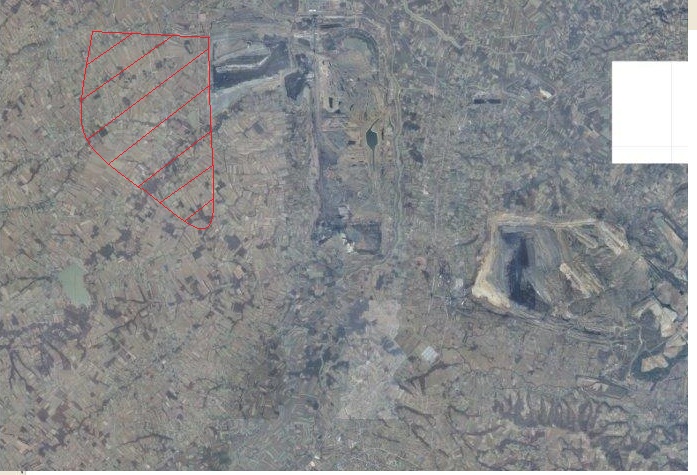 Прилог 2. : Граница Пројекта ПК Радљево УСЛОВИ ЗА УЧЕШЋЕ У ПОСТУПКУ ЈАВНЕ НАБАВКЕ ИЗ ЧЛ. 75. И 76. ЗАКОНА О ЈАВНИМ НАБАВКАМА И УПУТСТВО КАКО СЕ ДОКАЗУЈЕ ИСПУЊЕНОСТ ТИХ УСЛОВАПонуда понуђача који не докаже да испуњава наведене обавезне и додатне услове из тачака 1. до 9. овог обрасца, биће одбијена као неприхватљива.1. Сваки подизвођач мора да испуњава услове из члана 75. став 1. тачка 1), 2) и 4) Закона, што доказује достављањем доказа наведених у овом одељку. Услове у вези са капацитетима из члана 76. Закона, понуђач испуњава самостално без обзира на ангажовање подизвођача.2. Сваки понуђач из групе понуђача  која подноси заједничку понуду мора да испуњава услове из члана 75. став 1. тачка 1), 2) и 4) Закона, што доказује достављањем доказа наведених у овом одељку. Услове у вези са капацитетима из члана 76. Закона понуђачи из групе испуњавају заједно, на основу достављених доказа у складу са овим одељком конкурсне документације.3. Докази о испуњености услова из члана 77. Закона могу се достављати у неовереним копијама. Наручилац може пре доношења одлуке о додели уговора, захтевати од понуђача, чија је понуда на основу извештаја комисије за јавну набавку оцењена као најповољнија да достави на увид оригинал или оверену копију свих или појединих доказа.Ако понуђач у остављеном, примереном року који не може бити краћи од пет дана, не достави на увид оригинал или оверену копију тражених доказа, наручилац ће његову понуду одбити као неприхватљиву.4. Лице уписано у Регистар понуђача није дужно да приликом подношења понуде доказује испуњеност обавезних услова за учешће у поступку јавне набавке, односно Наручилац не може одбити као неприхватљиву, понуду зато што не садржи доказ одређен Законом или Конкурсном документацијом, ако је понуђач, навео у понуди интернет страницу на којој су тражени подаци јавно доступни. У том случају понуђач може, да у Изјави (пожељно на меморандуму, која мора бити потписана и оверена), да наведе да је уписан у Регистар понуђача. Уз наведену Изјаву, понуђач може да достави и фотокопију Решења о упису понуђача у Регистар понуђача.  На основу члана 79. став 5. Закона понуђач није дужан да доставља следеће доказе који су јавно доступни на интернет страницама надлежних органа, и то:1)извод из регистра надлежног органа:-извод из регистра АПР: www.apr.gov.rs2)докази из члана 75. став 1. тачка 1) ,2) и 4) Закона-регистар понуђача: www.apr.gov.rs5. Уколико је доказ о испуњености услова електронски документ, понуђач доставља копију електронског документа у писаном облику, у складу са законом којим се уређује електронски документ.6. Ако понуђач има седиште у другој држави, наручилац може да провери да ли су документи којима понуђач доказује испуњеност тражених услова издати од стране надлежних органа те државе.7. Ако понуђач није могао да прибави тражена документа у року за подношење понуде, због тога што она до тренутка подношења понуде нису могла бити издата по прописима државе у којој понуђач има седиште и уколико уз понуду приложи одговарајући доказ за то, наручилац ће дозволити понуђачу да накнадно достави тражена документа у примереном року.8. Ако се у држави у којој понуђач има седиште не издају докази из члана 77. став 1. Закона, понуђач може, уместо доказа, приложити своју писану изјаву, дату под кривичном и материјалном одговорношћу оверену пред судским или управним органом, јавним бележником или другим надлежним органом те државе9. Понуђач је дужан да без одлагања, а најкасније у року од пет дана од дана настанка промене у било којем од података које доказује, о тој промени писмено обавести наручиоца и да је документује на прописани начин.5. КРИТЕРИЈУМ ЗА ДОДЕЛУ УГОВОРА И ЕЛЕМЕНТИ УГОВОРА О КОЈИМА ЋЕ СЕ ПРЕГОВАРАТИКритеријум за оцењивање понуда је најнижа понуђена цена.Комисија за јавну набавку извршиће упоређивање укупно понуђених цена без ПДВ-а.Понуђена цена ће се користити за оцену прихватљивости понуде сходно члану 3. тачка 33) ЗЈН.У случају примене критеријума најниже понуђене цене, а у ситуацији када постоје понуде домаћег и страног понуђача који пружају услуге, наручилац мора изабрати понуду домаћег понуђача под условом да његова понуђена цена није преко 5% већа у односу на најнижу понуђену цену страног понуђача. Предност дата за домаће понуђаче (члан 86. став 1. до 4. Закона) у поступцима јавних набавки у којима учествују понуђачи из држава потписница Споразума о слободној трговини у централној Европи (ЦЕФТА 2006) примењиваће се сходно одредбама тог споразума.Предност дата за домаће понуђаче (члан 86. став 1. до 4. Закона) у поступцима јавних набавки у којима учествују понуђачи из држава потписница Споразума о стабилизацији и придруживању између Европских заједница и њихових држава чланица, са једне стране, и Републике Србије, са друге стране, примењиваће се сходно одредбама тог Споразума.Резервни критеријумУколико две или више понуда имају исту најнижу понуђену цену, као најповољнија биће изабрана понуда оног понуђача који је понудио краћи рок извршења услуге, а који износи максималмо 9 (словима: девет) месеци од дана ступања уговора на правну снагу.Ако двe или више понда имају исту најнижу понуђену цену, као и исти рок извршења услуге, , најповољнија понуда биће изабрана путем жреба. Извлачење путем жреба Наручилац ће извршити јавно, у присуству понуђача, и то тако што ће називе понуђача исписати на одвојеним папирима, који су исте величине и боје, те ће све те папире ставити у провидну кутију одакле представник Комисије извлачити само по један папир. Понуда Понуђача чији назив буде на извученом папиру биће боље рангирана у односну на неизвучене, све док се не рангирају све понуде.Наручилац ће сачинити Записник о спроведеном извлачењу путем жреба.Записник о извлачењу путем жреба потписују чланови комисије и присутни овлашћени представници понуђача, који преузимају примерак записника.Наручилац ће поштом или електронским путем доставити Записник о извлачењу путем жреба понуђачима који нису присутни на извлачењу.ЕЛЕМЕНТИ УГОВОРА О КОЈИМА ЋЕ СЕ ПРЕГОВАРАТИ И НАЧИН ПРЕГОВАРАЊАЕлемент уговора о којем ће се преговарати је: Понуђена цена Поступак преговарање ће се обавити у два преговарачка круга, на дан отварања понуда, одмах након отварања понуда. Пре почетка поступка преговарања, представници понуђача су обавезни да комисији Наручиоца предају писано овлашћење понуђача којим се овлашћују да могу учествовати у поступку  преговарања за ЈН/1000/0572/2018 (616/2018),  потписати Образац 2 (Структура цене) и оверити га печатом понуђача. Писано овлашћење мора бити издато на меморандуму понуђача и оверено печатом и потписом овлашћеног лица понуђача. Лица која нису предала овлашћење за преговарање, немају право да учествују у поступку преговарања.Понуђена цена током преговарања не може бити већа од цене исказане у достављеној понуди.Први круг преговарања ће се обавити тако што ће комисија овлашћеним представницима понуђача предати образац (бланко одштампан Образац 2 -  Образац структуре цене), који ће они у  попунити, потписати и оверити.Сви подаци из попуњених образаца биће прочитани и евидентирани у Записнику о преговарању.Између два круга преговарања оставиће се  10 минута паузе како би понуђач, уз могућност коришћења сопствених електронских уређаја и уређаја за комуникацију (мобилни телефон, лаптоп и сл.) формирао цену коју ће понудити у следећем кругу преговарања.Понуђена цена понуђача у другом кругу преговарања не може бити већа од цене понуђене у првом кругуДруги круг преговарања обавиће се на идентичан начин и понуђене цене ће бити   евидентиране  у Записнику о преговарању.  Оцена понуде за понуђача који не учествује у поступку преговарања (не присуствују преговарању или представници понуђача немају овлашћење да преговарају), извршиће се на основу понуђене цене из достављене писане понуде – Обрасца понуде.Потписивањем Записника о преговарању од стране чланова комисије и овлашћених представника Понуђача завршава се поступак преговарања.Након завршетка поступка преговарања, на основу коначно понуђене цене понуђачи су у обавези да у складу са Записником о преговарању, на Обрасцу 1. - Образац структуре цене из конкурсне документације попуне ревидирану понуду, потпишу је и овере печатом.Наручилац је дужан да у преговарачком поступку обезбеди да уговорена цена не буде већа од упоредиве тржишне цене и да са дужном пажњом проверава квалитет предмета набавке.На основу коначно понуђене цене комисија ће сачинити извештај о стручној оцени понуда и направити предлог Одлуке о додели уговора, односно предлог Одлуке о обустави поступка јавне набавке.  УПУТСТВО ПОНУЂАЧИМА КАКО ДА САЧИНЕ ПОНУДУКонкурсна документација садржи Упутство понуђачима како да сачине понуду и потребне податке о захтевима Наручиоца у погледу садржине понуде, као и услове под којима се спроводи поступак избора најповољније понуде у поступку јавне набавке.Понуђач мора да испуњава све услове одређене Законом о јавним набавкама (у даљем тексту: Закон) и конкурсном документацијом. Понуда се припрема и доставља на основу позива, у складу са конкурсном документацијом, у супротном, понуда се одбија као неприхватљива.Језик на којем понуда мора бити састављенаНаручилац је припремио конкурсну документацију на српском језику и водиће поступак јавне набавке на српском језику. Понуда са свим прилозима мора бити сачињена на српском језику.Наручилац може да захтева да делови понуде који су достављени на страном језику буду преведени на српски језик у складу са чланом 18. став 3. ЗЈН.Начин састављања и подношења понудеПонуђач је обавезан да сачини понуду тако што Понуђач уписује тражене податке у обрасце који су саставни део конкурсне документације и оверава је печатом и потписом законског заступника, другог заступника уписаног у регистар надлежног органа или лица овлашћеног од стране законског заступника уз доставу овлашћења у понуди. Доставља их заједно са осталим документима који представљају обавезну садржину понуде.Препоручује се да сви документи поднети у понуди буду нумерисани и повезани у целину (јемствеником, траком и сл.), тако да се појединачни листови, односно прилози, не могу накнадно убацивати, одстрањивати или замењивати. Препоручује се да се нумерација поднете документације и образаца у понуди изврши на свакоj страни на којој има текста, исписивањем “1 од н“, „2 од н“ и тако све до „н од н“, с тим да „н“ представља укупан број страна понуде.Препоручује се да доказе који се достављају уз понуду, а због своје важности не смеју бити оштећени, означени бројем (банкарска гаранција, меница), стављају се у посебну фолију, а на фолији се видно означава редни број странице листа из понуде. Фолија се мора залепити при врху како би се докази, који се због своје важности не смеју оштетити, заштитили.Понуђач подноси понуду у затвореној коверти или кутији, тако да се при отварању може проверити да ли је затворена, као и када, на адресу: Јавно предузеће „Електропривреда Србије“, Балканска 13, 11000 Београд, писарница, са назнаком „НЕ ОТВАРАТИ – ПОНУДА ЗА ЈАВНУ НАБАВКУ УСЛУГА: Израда предходне студије оправданости са генералним пројектом формирања зеленог прстена око површинског копа Радљево ЈН бр. ЈН/1000/0572/2018(616/2018)".На полеђини коверте обавезно се уписује тачан назив и адреса понуђача, телефон и факс понуђача, као и име и презиме овлашћеног лица за контакт.У случају да понуду подноси група понуђача, на полеђини коверте назначити да се ради о групи понуђача и навести називе и адресу свих чланова групе понуђача.Уколико понуђачи подносе заједничку понуду, група понуђача може да се определи да обрасце дате у конкурсној документацији потписују и печатом оверавају сви понуђачи из групе понуђача или група понуђача може да одреди једног понуђача из групе који ће потписивати и печатом оверавати обрасце дате у конкурсној документацији, изузев образаца који подразумевају давање изјава под материјалном и кривичном одговорношћу морају бити потписани и оверени печатом од стране сваког понуђача из групе понуђача.У случају да се понуђачи определе да један понуђач из групе потписује и печатом оверава обрасце дате у конкурсној документацији (изузев образаца који подразумевају давање изјава под материјалном и кривичном одговорношћу), наведено треба дефинисати споразумом којим се понуђачи из групе међусобно и према наручиоцу обавезују на извршење јавне набавке, а који чини саставни део заједничке понуде сагласно чланом 81. Закона. Уколико је неопходно да понуђач исправи грешке које је направио приликом састављања понуде и попуњавања образаца из конкурсне документације, дужан је да поред такве исправке стави потпис особе или особа које су потписале образац понуде и печат понуђача. Обавезна садржина понудеОбавезну садржину понуде чине следећи документи и обрасци које понуђач доставља попуњене, потписане од стране овлашћеног лица понуђача и оверене печатом:Образац 1. – Понуда;Образац 2. - Образац структуре цене;Докази и обрасци којима се доказује испуњеност услова за учешће у поступку јавне набавке из члана 75. и 76. ЗЈН, у складу са упутством како се доказује испуњеност тих услова из поглавља 4. Конкурсне доументације;Важеће Решење о испуњености услова за израду техничке документације за објекте за које грађевинску дозволу издаје Министарство надлежно за послове грађевинарства Средства финансијског обезбеђења (СФО) – Меница за озбиљност понуде;Образац 3.- Модел уговора, потписан и печатом оверен од стране понуђача (пожељно да буде и попуњен);Образац 3А.- Модел уговора о чувању пословне тајне и поверљивих информација потписан и печатом оверен од стране понуђача;Oбразац 4.- Изјава понуђача о независној понуди у складу са чланом 26. ЗЈН;Образац 5. - Изјава понуђача у складу са чланом 75. став 2. ЗЈН;Образац 6. – Референтна листаОбразац 7. – Потврде купцаОбразац 8. – Кадровски капацитет (Списак извршилаца са који су агажовани на извршењу услугеОбразац 9. – Изјава о отехничкој опремљеностиСпоразум којим се понуђачи из групе међусобно и према наручиоцу обавезују на извршење јавне набавке (у случају подношења заједничке понуде)USB са понудом у PDF форматуУколико понуђач захтева надокнаду трошкова у складу са чланом 88. ЗЈН, као саставни део понуде доставља Изјаву о трошковима припреме понуде (Образац 10).Пожељно је да сви обрасци и документи који чине обавезну садржину понуде буду сложени према наведеном редоследу.	Наручилац ће одбити као неприхватљиве све понуде које не испуњавају услове из позива за достављање понуда и конкурсне документације, као и понуде за које се у поступку стручне оцене понуда утврди да садрже неистините податке.Подношење и отварање понуда Благовременим се сматрају понуде које су примљене, у складу са Позивом за подношење понуда објављеним на Порталу јавних набавки, без обзира на начин на који су послате.Ако је понуда поднета по истеку рока за подношење понуда одређеног у позиву, сматраће се неблаговременом, а Наручилац ће по окончању поступка отварања понуда, овакву понуду вратити неотворену понуђачу, са назнаком да је поднета неблаговремено.Комисија за јавне набавке ће благовремено поднете понуде јавно отворити дана наведеном у Позиву за подношење понуда. Представници понуђача који учествују у поступку јавног отварања понуда, морају да пре почетка поступка јавног отварања доставе Комисији за јавне набавке писано овлашћење за учествовање у овом поступку (пожељно да буде издато на меморандуму понуђача) заведено и оверено печатом и потписом законског заступника понуђача или другог заступника уписаног у регистар надлежног органа или лица овлашћеног од стране законског заступника уз доставу овлашћења у понуди.Напомена: За учешће у поступку преговарања овлашћени представник понуђача је обавезан да поднесе посебно овлашћење за преговарање.Комисија за јавну набавку води записник о отварању понуда у који се уносе подаци у складу са Законом.Записник о отварању понуда потписују чланови комисије и присутни овлашћени представници понуђача, који преузимају примерак записника.Наручилац ће у року од три (3) дана од дана окончања поступка отварања понуда поштом или електронским путем доставити записник о отварању понуда понуђачима који нису учествовали у поступку отварања понуда.Начин подношења понудеПонуђач може поднети само једну понуду.Понуду може поднети понуђач самостално, група понуђача, као и понуђач са подизвођачем.Понуђач који је самостално поднео понуду не може истовремено да учествује у заједничкој понуди или као подизвођач. У случају да понуђач поступи супротно наведеном упутству свака понуда понуђача у којој се појављује биће одбијена. Понуђач може бити члан само једне групе понуђача која подноси заједничку понуду, односно учествовати у само једној заједничкој понуди. Уколико је понуђач, у оквиру групе понуђача, поднео две или више заједничких понуда, Наручилац ће све такве понуде одбити.Понуђач који је члан групе понуђача не може истовремено да учествује као подизвођач. У случају да понуђач поступи супротно наведеном упутству свака понуда понуђача у којој се појављује биће одбијена. Измена, допуна и опозив понудеУ року за подношење понуде понуђач може да измени или допуни већ поднету понуду писаним путем, на адресу Наручиоца, са назнаком „ИЗМЕНА – ДОПУНА - Понуде за јавну набавку услуга:– “Израда предходне студије оправданости са генералним пројектом формирања зеленог прстена око површинског копа Радљево, Јавна набавка број ЈН/1000/0572/2018(616/2018)  – НЕ ОТВАРАТИ“.У случају измене или допуне достављене понуде, Наручилац ће приликом стручне оцене понуде узети у обзир измене и допуне само ако су извршене у целини и према обрасцу на који се, у већ достављеној понуди,измена или допуна односи.У року за подношење понуде понуђач може да опозове поднету понуду писаним путем, на адресу Наручиоца, са назнаком „ОПОЗИВ - Понуде за јавну набавку услуга– “Израда предходне студије оправданости са генералним пројектом формирања зеленог прстена око површинског копа Радљево“ , Јавна набавка број ЈН/1000/0572/2018(616/2018) - НЕ ОТВАРАТИ“.У случају опозива поднете понуде пре истека рока за подношење понуда, Наручилац такву понуду неће отварати, већ ће је неотворену вратити понуђачу.ПартијеНабавка није обликована по партијама. Понуда са варијантамаПонуда са варијантама није дозвољена. Подношење понуде са подизвођачимаПонуђач је дужан да у понуди наведе да ли ће извршење набавке делимично поверити подизвођачу. Ако понуђач у понуди наведе да ће делимично извршење набавке поверити подизвођачу, дужан је да наведе:- назив подизвођача, а уколико уговор између наручиоца и понуђача буде закључен, тај подизвођач ће бити наведен у уговору;- проценат укупне вредности набавке који ће поверити подизвођачу, а који не може бити већи од 50% као и део предметне набавке који ће извршити преко подизвођача.Понуђач у потпуности одговара наручиоцу за извршење уговорене набавке, без обзира на број подизвођача и обавезан је да наручиоцу, на његов захтев, омогући приступ код подизвођача ради утврђивања испуњености услова.Обавеза понуђача је да за подизвођача достави доказе о испуњености обавезних услова из члана 75. став 1. тачка 1), 2) и 4) Закона наведених у одељку Услови за учешће из чл. 75. и 76. Закона и Упутство како се доказује испуњеност тих услова. Доказ о испуњености услова из члана 75. став 1. тачка 5) овог Закона доставља се за део набавке који ће се извршити преко подизвођача.Додатне услове понуђач испуњава самостално, без обзира на агажовање подизвођача.Све обрасце у понуди потписује и оверава понуђач, изузев образаца под пуном материјалном и кривичном одговорношћу,које попуњава, потписује и оверава сваки подизвођач у своје име.Понуђач не може ангажовати као подизвођача лице које није навео у понуди, у супротном наручилац ће реализовати средство обезбеђења и раскинути уговор, осим ако би раскидом уговора наручилац претрпео знатну штету. Добављач може ангажовати као подизвођача лице које није навео у понуди, ако је на страни подизвођача након подношења понуде настала трајнија неспособност плаћања, ако то лице испуњава све услове одређене за подизвођача и уколико добије претходну сагласност Наручиоца. Све ово не утиче на правило да понуђач (добављач) у потпуности одговара наручиоцу за извршење обавеза из поступка јавне набавке, односно за извршење уговорних обавеза , без обзира на број подизвођача.Наручилац у овом поступку не предвиђа примену одредби из члана 80. става 9. и 10. ЗЈН.Подношење заједничке понудеУ случају да више понуђача поднесе заједничку понуду, они као саставни део понуде морају доставити Споразум о заједничком извршењу набавке, којим се међусобно и према Наручиоцу обавезују на заједничко извршење набавке, који обавезно садржи податке прописане члан 81. став 4. и 5.Закона о јавним набавкама и то: податке о члану групе који ће бити Носилац посла, односно који ће поднети понуду и који ће заступати групу понуђача пред Наручиоцем;опис послова сваког од понуђача из групе понуђача у извршењу уговора.Сваки понуђач из групе понуђача  која подноси заједничку понуду мора да испуњава услове из члана 75.  став 1. тачка 1), 2) и 4) Закона, наведене у одељку Услови за учешће из члана 75. и 76. Закона и Упутство како се доказује испуњеност тих услова. Услове у вези са капацитетима, у складу са чланом 76. Закона, понуђачи из групе испуњавају заједно, на основу достављених доказа дефинисаних конкурсном документацијом. Услов из члана 75. став 1. тачка 5) овог Закона дужан је да испуни понуђач из групе понуђача којем је поверено извршење дела набавке за који је неопходна испуњеност тог услова. У случају заједничке понуде групе понуђача обрасце под пуном материјалном и кривичном одговорношћу попуњава, потписује и оверава сваки члан групе понуђача у своје име.( Образац Изјаве о независној понуди и Образац изјаве у складу са чланом 75. став 2. Закона)Понуђачи из групе понуђача одговорају неограничено солидарно према наручиоцу.Понуђена ценаПонуђена цена се исказује у динарима/еур, без пореза на додату вредност.
Страни Понуђач може цену исказати у eврима, а иста ће у сврху оцене понуда бити прерачуната у динаре по средњем курсу Народне банке Србије на дан када је започето отварање понуда.Домаћи понуђачи цену исказују у динарима.У случају да у достављеној понуди није назначено да ли је понуђена цена са или без пореза на додату вредност, сматраће се сагласно Закону, да је иста без пореза на додату вредност. Јединичне цене и укупно понуђена цена морају бити изражене са две децимале у складу са правилом заокруживања бројева. У случају рачунске грешке меродавна ће бити јединична цена.Понуда која је изражена у две валуте, сматраће се неприхватљивом.Понуђена цена укључује све трошкове везане за реализацију предметне услуге.У случају да је понуђач страно лице, плаћање неризденту Наручилац ће извршити након одбитка пореза на добит по одбитку на уговорену вредност у складу са пореским прописима Републике Србије. Уговорена вредност сматра се бруто вредношћу.Сва плаћања се врше у динарима уплатом на рачун понуђача.Ако је у понуди исказана неуобичајено ниска цена, Наручилац ће поступити у складу са чланом 92. Закона.Цена је фиксна за цео уговорени период.Начин и услови плаћањаПлаћање извршених услуга извршиће се у року до 45 (словима: четрдесетпет) дана од дана пријема исправног рачуна, након потписивања месечног извештаја о извршењу предмета набавке - без примедби, од стране овлашћених представника Уговорних страна, на следећи начин:•	20% од уговорене цене за прихваћени и оверени месечни Извештај о завршеној анализи постојеће документације, услова и стања на терену, од стране овлашћеног представника Наручиоца. Извештај о завршеној анализи постојеће документације, услова и стања на терену, мора бити достављен у року од 30 дана од дана предаје подлога Понуђачу од стране Наручиоца.•	60% од уговорене цене сукцесивно по месецима, у зависности од извршења предмета набавке у једном месецу, као привремене ситуације, за сваки прихваћени и одобрени месечни извештај о извршењу предмета набавке за тај месец, од стране овлашћеног представника Наручиоца,•	20% од уговорене цене по усвајању предметне пројектне документације на седници надлежног тела ЈП ЕПС (Стручни савет), након потписивања коначног извештаја о извршењу предмета набавке.Рачун мора бити достављен на адресу Наручиоца: Јавно предузеће „Електропривреда Србије“ Београд Балканска 13, Београд ПИБ 103920327, са обавезним прилозима: Извештај о завршеној анализи постојеће документације или месечни извештај (у зависности за коју фазу се доставља рачун), списак ангажованих извршилаца са обрачунатим ангажованим човек/сат (табела 2 из Обрасца 2 Структура цене .У достављеном рачуну, Понуђач је обавезан да се придржава тачно дефинисаних назива из конкурсне документације и прихваћене понуде (из Обрасца структуре цене). Рачуни који не одговарају наведеним тачним називима, ће се сматрати неисправним. Уколико, због коришћења различитих шифарника и софтверских решења није могуће у самом рачуну навести горе наведени тачан назив, изабрани понуђач је обавезан да уз рачун достави прилог са упоредним прегледом назива из рачуна са захтеваним називима из конкурсне документације и прихваћене понуде.Финансијске обавезе које доспевају у наредној години, односно у наредним годинама биће реализоване највише до износа средстава која ће за ту намену бити одобрена у Програму пословања ЈП ЕПС за године у којима ће се плаћати уговорене обавезе.Ако понуђач понуди други начин плаћања, понуда ће бити одбијена као неприхватљива. У случају да је понуђач страно лице, плаћање неризденту наручилац ће извршити након одбитка пореза на добит по одбитку на уговорену вредност у складу  са пореским прописима Републике Србије. Уговорена цена без ПДВ сматра се бруто вредношћу за потребе обрачуна пореза на добит по одбитку.У случају да је Република Србија са домицилном земљом понуђача закључила уговор о избегавању двоструког опорезивања и предмет набавке је садржан у уговору о избегавању двоструког опорезивањаПонуђач, страно лице је у обавези да наручиоцу услуге достави, приликом потписивања Уговора или у року осам дана од дана потписивања Уговора, доказе о статусу резидента домицилне државе и то потврду о резидентности оверену од надлежног органа домицилне државе на обрасцу одређеном прописима Републике Србије или у овереном преводу обрасца прописаног од стране надлежног органа домицилне државе понуђача и доказ да је стварни власник прихода, уколико је Република Србија са домицилном земљом  понуђача - неризидента закључила Уговор о избегавању двоструког опорезивања. Закључени уговори о избегавању двоструког опорезивања објављени су на сајту Министарства финансија, Пореска управа (www.poreskauprava.gov.rs/sr/.../ugovori-dvostruko-oporezivanje). У случају да понуђач - нерезидент РС не достави доказе о статусу резидентности и да је стварни власник прихода, наручилац ће обрачунати и обуставити од плаћања порез на добит по одбитку по пуној стопи у складу са пореским прописима Републике Србије, који су објављени на сајту Министарства финансија (www.mfin.gov.rs/закони), односно неће применити Уговор о избегавању двоструког опорезивања закључен са домицилном земљом понуђача.Понуђач је у обавези да достави доказе за сваку календарску годину (у случају набавке услуге која се реализује током више календарских година).Уколико понуђач, страно лице не достави доказе из претходног става наручилац ће обрачунати, одбити и платити порез по одбитку у складу са прописима Републике Србије без примене закљученог Уговора о избегавању двоструког опорезивања са домицилном земљом понуђача.Уколико услуге које су предмет набавке нису садржане у уговору о избегавању двоструког опорезивања, наручилац ће обрачунати, одбити и  платити порез по одбитку у складу са прописима Републике Србије.У случају да је Република Србија са домицилном земљом понуђача није закључила уговор о избегавању двоструког опорезивања или предмет набавке није садржан у уговору о избегавању двоструког опорезивањаНаручилац ће обрачунати, одбити и платити порез по одбитку у складу са пореским прописима Републике Србије, који су објављени на сајту Министарства финансија  (www.mfin.gov.rs/закони).Плаћање страном Пружаоцу услуге извршиће се у еврима на девизни рачун према инструкцијама у рачуну.Рок и место извршења услугаРок извршења услуге (предаје израђеног пројекта Наручиоцу) је максимално 9 (словима: девет) месеци од дана ступања уговора на правну снагу. Уколико Понуђач понуди дужи рок извршења услуге, понуда ће бити одбијена као неприхватљива.Место извршења услуге је Радљево.Рок важења понудеПонуда мора да важи најмање 60 (словима:шездесет) дана од дана отварања понуда. У случају да понуђач наведе краћи рок важења понуде, понуда ће бити одбијена, као неприхватљива. Средства финансијског обезбеђењаНаручилац користи право да захтева средстава финансијског обезбеђења (у даљем тексу СФО) којим понуђачи обезбеђују испуњење својих обавеза у преговарачком поступку са објављивањем позива за подношење понуда (достављају се уз понуду), као и испуњење својих уговорних обавеза (достављају се по закључењу уговора).Сви трошкови око прибављања средстава обезбеђења падају на терет понуђача, а и исти могу бити наведени у Обрасцу трошкова припреме понуде.Члан групе понуђача може бити налогодавац средства финансијског обезбеђења.Средства финансијског обезбеђења морају да буду у валути у којој је и понуда.Ако се за време трајања уговора промене рокови за извршење уговорне обавезе, важност СФО мора се продужити. 6.16.1 Као саставни део понуде понуђач доставља:6.16.1.1 Меницу за озбиљност понуде у износу од 10% вредности понуде без ПДВ-аПонуђач је обавезан да уз понуду наручиоцу достави:бланко сопствену меницу за озбиљност понуде која је неопозива, безусловна, без права протеста и наплатива на први позив, потписана и оверена службеним печатом од стране овлашћеног лица, (у складу са важећим законским прописима и садржајем Прилога бр. 2, Менично писмо – овлашћење за корисника бланко сопствене менице, који је саставни део ове конкурсне документације). менично писмо – овлашћење којим понуђач овлашћује наручиоца да може наплатити меницу на износ од 10% од вредности понуде без ПДВ-а, са роком важења 30 (словима:тридесет) дана дужим од рока важења понуде, с тим да евентуални продужетак рока важења понуде има за последицу и продужење рока важења менице и меничног овлашћењафото-копију важећег картона депонованих потписа овлашћених лица за располагање новчаним средствима понуђача, оверену од стране пословне банке која је извршила регистрацију менице, са датумом који је идентичан датуму на меничном овлашћењу, односно датуму регистрације меницефотокопију ОП обрасца.доказ о регистрацији менице у Регистру меница Народне банке Србије (фотокопија Захтева за регистрацију менице овереног од стране пословне банке која ће извршити регистрацију менице или извод са интернет странице Регистра меница и овлашћења НБС), у складу са Одлуком о ближим условима, садржини и начину вођења регистра меница и овлашћења (СЛ.гласник РС број 56/11,80/15 и 76/2016).У случају да изабрани понуђач после истека рока за подношење понуда, а у року важења опције понуде, повуче или измени понуду, не потпише уговор када је његова понуда изабрана као најповољнија или не достави срдство финансијског обезбеђења које је захтевано уговором, наручилац има право да изврши наплату бланко сопствене менице за озбиљност понуде.Меница ће бити враћена понуђачу у року од 8 (словима:осам) дана од дана предаје наручиоцу средства финансијског обезбеђења које је захтевано у закљученом уговору.Меница ће бити враћена понуђачу са којим није закључен уговор одмах по закључењу уговора са понуђачем чија понуда буде изабрана као најповољнија.Бланко сопствена меница за озбиљност понуде доставља се као саставни део понуде и гласи на Јавно предузеће „Електропривреда Србије“ Београд, Балканска 13 Београд, матични број 20053658, ПИБ 103920327, бр. тек.рач. 160-700-13 Banka Intesa.Уколико средство финансијског обезбеђења није достављено у складу са захтевом из Конкурсне документације понуда ће бити одбијена као неприхватљива због битних недостатака.6.16.2.	 Након закључења уговора обавеза понуђача је да достави:6.16.2.1. Банкарска гаранција за добро извршење послаНапомена: У моделу уговора детаљније су наведени подаци о СФО која се достављаја након закључења Уговора.Достављање средстава финансијског обезбеђења:Средство финансијског обезбеђења за озбиљност понуде доставља се као саставни део понуде и гласи на Јавно предузеће „Електропривреда Србије“ Београд, Балканска број 13, 11000 Београд.Средство финансијског обезбеђења за добро извршење посла гласи на Јавно предузеће „Електропривреда Србије“ Београд, Балканска број 13, и доставља се лично или поштом на адресу:                                                              Јавно предузеће „Електропривреда Србије“ Београд Одељење за набавке техничког центра Нови Сад,Булевар ослобођења 10021000 Нови Садса назнаком: Средство финансијског обезбеђења за ЈН бр. ЈН/1000/0572/2018(616/2018)Начин означавања поверљивих података у понудиПодаци које понуђач оправдано означи као поверљиве биће коришћени само у току поступка јавне набавке у складу са позивом и неће бити доступни ником изван круга лица која су укључена у поступак јавне набавке. Ови подаци неће бити објављени приликом отварања понуда и у наставку поступка. Наручилац може да одбије да пружи информацију која би значила повреду поверљивости података добијених у понуди. Као поверљива, понуђач може означити документа која садрже личне податке, а које не садржи ни један јавни регистар, или која на други начин нису доступна, као и пословне податке који су прописима одређени као поверљиви. Наручилац ће као поверљива третирати она документа која у десном горњем углу великим словима имају исписано „ПОВЕРЉИВО“.Наручилац не одговара за поверљивост података који нису означени на горе наведени начин.Ако се као поверљиви означе подаци који не одговарају горе наведеним условима, Наручилац ће позвати понуђача да уклони ознаку поверљивости. Понуђач ће то учинити тако што ће његов представник изнад ознаке поверљивости написати „ОПОЗИВ“, уписати датум, време и потписати се.Ако понуђач у року који одреди Наручилац не опозове поверљивост докумената, Наручилац ће третирати ову понуду као понуду без поверљивих података.Наручилац је дужан да доследно поштује законите интересе понуђача, штитећи њихове техничке и пословне тајне у смислу закона којим се уређује заштита пословне тајне.Неће се сматрати поверљивим докази о испуњености обавезних услова,цена и други подаци из понуде који су од значаја за примену критеријума и рангирање понуде. Поштовање обавеза које произлазе из прописа о заштити на раду и других прописаПонуђач је дужан да при састављању понуде изричито наведе да је поштовао обавезе које произлазе из важећих прописа о заштити на раду, запошљавању и условима рада, заштити животне средине, као и да нема забрану обављања делатности која је на снази у време подношења понуде.Накнада за коришћење патенатаНакнаду за коришћење патената, као и одговорност за повреду заштићених права интелектуалне својине трећих лица сноси понуђач.Начело заштите животне средине и обезбеђивања енергетске ефикасностиНаручилац је дужан да набавља добра која не загађују, односно који минимално утичу на животну средину, односно који обезбеђују адекватно смањење потрошње енергије – енергетску ефикасност.Додатне информације и објашњењаЗаинтересовано лице може, у писаном облику тражити од Наручиоца додатне информације или појашњења у вези са припремањем понуде, при чему може да укаже Наручиоцу и на евентуално уочене недостатке и неправилности у конкурсној документацији, најкасније пет дана пре истека рока за подношење понуде.Захтев за додатним информацијама се доставља  са обавезном назнаком „Захтев за додатним информацијама или појашњењима за јавну набавку услуга Израда предходне студије оправданости са генералним пројектом формирања зеленог прстена око површинског копа Радљево ЈН бр. ЈН/1000/0572/2018(616/2018)“ и може се упутити наручиоцу писаним путем, односно путем поште или непосредно преко писарнице на адресу наручиоца  и путем електронске поште, на e mail: lenka.kasikovic@eps.rs , радним данима (понедељак-петак) у периоду од 07.30 до 15.30 часова.  Наручилац ће у року од три дана од дана пријема захтева, одговор објавити на Порталу јавних набавки и на својој интернет страници.Тражење додатних информација или појашњења у вези са припремањем понуде телефоном није дозвољено.Ако је документ из поступка јавне набавке достављен од стране наручиоца или понуђача путем електронске поште или факсом, страна која је извршила достављање дужна је да од друге стране захтева да на исти начин потврди пријем тог документа, што је друга страна дужна и да учини када је то неопходно као доказ да је извршено достављање.Ако наручилац у року предвиђеном за подношење понуда измени или допуни конкурсну документацију, дужан је да без одлагања измене или допуне објави на Порталу јавних набавки и на својој интернет страници.Ако наручилац измени или допуни конкурсну документацију осам или мање дана пре истека рока за подношење понуда, наручилац је дужан да продужи рок за подношење понуда и објави обавештење о продужењу рока за подношење понуда.По истеку рока предвиђеног за подношење понуда наручилац не може да мења нити да допуњује конкурсну документацију.Трошкови понудеТрошкове припреме и подношења понуде сноси искључиво Понуђач и не може тражити од Наручиоца накнаду трошкова.Понуђач може да у оквиру понуде достави укупан износ и структуру трошкова припремања понуде тако што попуњава, потписује и оверава печатом Образац трошкова припреме понуде.Ако је поступак јавне набавке обустављен из разлога који су на страни Наручиоца, Наручилац је дужан да Понуђачу надокнади трошкове израде узорка или модела, ако су израђени у складу са техничким спецификацијама Наручиоца и трошкове прибављања средства обезбеђења, под условом да је Понуђач тражио накнаду тих трошкова у својој понуди.Додатна објашњења, контрола и допуштене исправкеНаручилац може да захтева од понуђача додатна објашњења која ће му помоћи при прегледу, вредновању и упоређивању понуда, а може да врши и контролу (увид) код понуђача, односно његовог подизвођача.Уколико је потребно вршити додатна објашњења, Наручилац ће Понуђачу оставити примерени рок да поступи по позиву Наручиоца, односно да омогући Наручиоцу контролу (увид) код Понуђача, као и код његовог Подизвођача.Наручилац може, уз сагласност Понуђача, да изврши исправке рачунских грешака уочених приликом разматрања понуде по окончаном поступку отварања понуда.У случају разлике између јединичне цене и укупне цене, меродавна је јединична цена. Ако се Понуђач не сагласи са исправком рачунских грешака, Наручилац ће његову понуду одбити као неприхватљиву.Разлози за одбијање понуде Понуда ће бити одбијена ако:је неблаговремена, неприхватљива или неодговарајућа;ако се понуђач не сагласи са исправком рачунских грешака;ако има битне недостатке сходно члану 106. ЗЈННаручилац ће донети одлуку о обустави поступка јавне набавке у складу са чланом 109. Закона.Рок за доношење Одлуке о додели уговора/обуставиНаручилац ће одлуку о додели уговора/обустави поступка донети у року од максимално 25 (словима: двадесетпет) дана од дана јавног отварања понуда.Одлуку о додели уговора/обустави поступка  Наручилац ће објавити на Порталу јавних набавки и на својој интернет страници у року од 3 (словима: три) дана од дана доношења.Негативне референцеНаручилац може одбити понуду уколико поседује доказе наведене у члану 82. Закона о јавним набавкама. Увид у документацијуПонуђач има право да изврши увид у документацију о спроведеном поступку јавне набавке после доношења одлуке о додели уговора, односно одлуке о обустави поступка о чему може поднети писмени захтев Наручиоцу.Наручилац је дужан да лицу из става 1. омогући увид у документацију и копирање документације из поступка о трошку подносиоца захтева, у року од два дана од дана пријема писаног захтева, уз обавезу да заштити податке у складу са чл.14. Закона.Заштита права понуђача Обавештење о роковима и начину подношења захтева за заштиту права, са детаљним упутством о садржини потпуног захтева за заштиту права у складу са чланом 151. став 1. тач. 1)–7) Закона, као и износом таксе из члана 156. став 1. тач. 1)–3) Закона и детаљним упутством о потврди из члана 151. став 1. тачка 6) Закона којом се потврђује да је уплата таксе извршена, а која се прилаже уз захтев за заштиту права приликом подношења захтева наручиоцу, како би се захтев сматрао потпуним:Рокови и начин подношења захтева за заштиту права:Захтев за заштиту права подноси се лично или путем поште на адресу: ЈП „Електропривреда Србије“ Београд, Одељење за набавке Нови Сад, Булевар ослобођења 100, 21000 Нови Сад са назнаком Захтев за заштиту права за ЈН услугаИзрада предходне студије оправданости са генералним пројектом формирања зеленог прстена око површинског копа Радљево ЈН бр. ЈН/1000/0572/2018(616/2018), а копија се истовремено доставља Републичкој комисији.Захтев за заштиту права се може доставити и путем електронске поште на e-mail: lenka.kasikovic@eps.rs (понедељак-петак) од 7,30 до 15,30 часова.Захтев за заштиту права може се поднети у току целог поступка јавне набавке, против сваке радње наручиоца, осим ако овим законом није другачије одређено.Захтев за заштиту права којим се оспорава врста поступка, садржина позива за подношење понуда или конкурсне документације сматраће се благовременим ако је примљен од стране наручиоца најкасније 7 (седам) дана пре истека рока за подношење понуда, без обзира на начин достављања и уколико је подносилац захтева у складу са чланом 63. став 2. овог закона указао наручиоцу на евентуалне недостатке и неправилности, а наручилац исте није отклонио. Захтев за заштиту права којим се оспоравају радње које наручилац предузме пре истека рока за подношење понуда, а након истека рока из става 3. ове тачке, сматраће се благовременим уколико је поднет најкасније до истека рока за подношење понуда. После доношења одлуке о додели уговора  и одлуке о обустави поступка, рок за подношење захтева за заштиту права је 10 (десет) дана од дана објављивања одлуке на Порталу јавних набавки. Захтев за заштиту права не задржава даље активности наручиоца у поступку јавне набавке у складу са одредбама члана 150. ЗЈН. Наручилац објављује обавештење о поднетом захтеву за заштиту права на Порталу јавних набавки и на својој интернет страници најкасније у року од два дана од дана пријема захтева за заштиту права, које садржи податке из Прилога 3Љ. Наручилац може да одлучи да заустави даље активности у случају подношења захтева за заштиту права, при чему је тад дужан да у обавештењу о поднетом захтеву за заштиту права наведе да зауставља даље активности у поступку јавне набавке. Детаљно упутство о садржини потпуног захтева за заштиту права у складу са чланом 151. став 1. тач. 1) – 7) ЗЈН:Захтев за заштиту права садржи:1) назив и адресу подносиоца захтева и лице за контакт2) назив и адресу наручиоца3) податке о јавној набавци која је предмет захтева, односно о одлуци наручиоца4) повреде прописа којима се уређује поступак јавне набавке5) чињенице и доказе којима се повреде доказују6) потврду о уплати таксе из члана 156. ЗЈН7) потпис подносиоца.Ако поднети захтев за заштиту права не садржи све обавезне елементе наручилац ће такав захтев одбацити закључком. Закључак наручилац доставља подносиоцу захтева и Републичкој комисији у року од три дана од дана доношења. Против закључка наручиоца подносилац захтева може у року од три дана од дана пријема закључка поднети жалбу Републичкој комисији, док копију жалбе истовремено доставља наручиоцу. Износ таксе из члана 156. став 1. тач. 1)- 3) ЗЈН:Подносилац захтева за заштиту права дужан је да на рачун буџета Републике Србије (број рачуна: 840-30678845-06, шифра плаћања 153 или 253, позив на број 100005722018, сврха: ЗЗП, ЈП ЕПС, јн. бр. ЈН/1000/0572/2018(616/2018), прималац уплате: буџет Републике Србије) уплати таксу од: 1)	120.000 динара ако се захтев за заштиту права подноси пре отварања понуда и ако процењена вредност није већа од 120.000.000 динара 2)	120.000 динара ако се захтев за заштиту права подноси након отварања понуда и ако процењена вредност није већа од 120.000.000 динараСвака странка у поступку сноси трошкове које проузрокује својим радњама.Ако је захтев за заштиту права основан, наручилац мора подносиоцу захтева за заштиту права на писани захтев надокнадити трошкове настале по основу заштите права.Ако захтев за заштиту права није основан, подносилац захтева за заштиту права мора наручиоцу на писани захтев надокнадити трошкове настале по основу заштите права.Ако је захтев за заштиту права делимично усвојен, Републичка комисија одлучује да ли ће свака странка сносити своје трошкове или ће трошкови бити подељени сразмерно усвојеном захтеву за заштиту права.Странке у захтеву морају прецизно да наведу трошкове за које траже накнаду.Накнаду трошкова могуће је тражити до доношења одлуке наручиоца, односно Републичке комисије о поднетом захтеву за заштиту права.О трошковима одлучује Републичка комисија. Одлука Републичке комисије је извршни наслов.Детаљно упутство о потврди из члана 151. став 1. тачка 6) ЗЈНПотврда којом се потврђује да је уплата таксе извршена, а која се прилаже уз захтев за заштиту права приликом подношења захтева наручиоцу, како би се захтев сматрао потпуним.Чланом 151. Закона о јавним набавкама („Службени  гласник РС“, број 124/12, 14/15 и 68/15) је прописано да захтев за заштиту права мора да садржи, између осталог, и потврду о уплати таксе из члана 156. ЗЈН.Подносилац захтева за заштиту права је дужан да на одређени рачун буџета Републике Србије уплати таксу у износу прописаном чланом 156. ЗЈН.Као доказ о уплати таксе, у смислу члана 151. став 1. тачка 6) ЗЈН, прихватиће се:1. Потврда о извршеној уплати таксе из члана 156. ЗЈН која садржи следеће елементе:(1) да буде издата од стране банке и да садржи печат банке;(2) да представља доказ о извршеној уплати таксе, што значи да потврда мора да садржи податак да је налог за уплату таксе, односно налог за пренос средстава реализован, као и датум извршења налога. *Републичка комисија може да изврши увид у одговарајући извод евиденционог рачуна достављеног од стране Министарства финансија – Управе за трезор и на тај начин додатно провери чињеницу да ли је налог за пренос реализован.(3) износ таксе из члана 156. ЗЈН чија се уплата врши;(4) број рачуна: 840-30678845-06;(5) шифру плаћања: 153 или 253;(6) позив на број: подаци о броју или ознаци јавне набавке поводом које се подноси захтев за заштиту права;(7) сврха: ЗЗП; назив наручиоца; број или ознака јавне набавке поводом које се подноси захтев за заштиту права;(8) корисник: буџет Републике Србије;(9) назив уплатиоца, односно назив подносиоца захтева за заштиту права за којег је извршена уплата таксе;(10) потпис овлашћеног лица банке.2. Налог за уплату, први примерак, оверен потписом овлашћеног лица и печатом банке или поште, који садржи и све друге елементе из потврде о извршеној уплати таксе наведене под тачком 1.3. Потврда издата од стране Републике Србије, Министарства финансија, Управе за трезор, потписана и оверена печатом, која садржи све елементе из потврде оизвршеној уплати таксе из тачке 1, осим оних наведених под (1) и (10), за подносиоце захтева за заштиту права који имају отворен рачун у оквиру припадајућег консолидованог рачуна трезора, а који се води у Управи за трезор (корисници буџетских средстава, корисници средстава организација за обавезно социјално осигурање и други корисници јавних средстава);4. Потврда издата од стране Народне банке Србије, која садржи све елементе из потврде о извршеној уплати таксе из тачке 1, за подносиоце захтева за заштиту права (банке и други субјекти) који имају отворен рачун код Народне банке Србије у складу са законом и другим прописом.Примерак правилно попуњеног налога за пренос и примерак правилно попуњеног налога за уплату могу се видети на сајту Републичке комисије за заштиту права у поступцима јавних набавки http://www.kjn.gov.rs/ci/uputstvo-o-uplati-republicke-administrativne-takse.htmlи http://www.kjn.gov.rs/download/Taksa-popunjeni-nalozi-ci.pdfУПЛАТА ИЗ ИНОСТРАНСТВАУплата таксе за подношење захтева за заштиту права из иностранства може се извршити на девизни рачун Министарства финансија – Управе за трезорНАЗИВ И АДРЕСА БАНКЕ:Народна банка Србије (НБС)11000 Београд, ул. Немањина бр. 17СрбијаSWIFT CODE: NBSRRSBGXXXНАЗИВ И АДРЕСА ИНСТИТУЦИЈЕ:Министарство финансијаУправа за трезорул. Поп Лукина бр. 7-911000 БеоградIBAN: RS 35908500103019323073НАПОМЕНА: Приликом уплата средстава потребно је навести следеће информације о плаћању - „детаљи плаћања“ (FIELD 70: DETAILS OF PAYMENT):– број у поступку јавне набавке на које се захтев за заштиту права односи иназив наручиоца у поступку јавне набавке.У прилогу су инструкције за уплате у валутама: EUR и USD.PAYMENT INSTRUCTIONS Закључивање уговораНаручилац ће доставити уговор о јавној набавци понуђачу којем је додељен уговор у року од 8 (осам) дана од протека рока за подношење захтева за заштиту права.Ако понуђач којем је додељен уговор одбије да потпише уговор или уговор не потпише у наведеном року, Наручилац може закључити са првим следећим најповољнијим понуђачем, стим да Наручилац има право да реализује СФО за озбиљност понуде Понуђача који је одбио да потпише Уговор.Уколико у року за подношење понуда пристигне само једна понуда и та понуда буде прихватљива, наручилац ће сходно члану 112. став 2. тачка 5) ЗЈН-а закључити уговор са понуђачем и пре истека рока за подношење захтева за заштиту права. Измене током трајања уговораНаручилац може након закључења уговора о јавној набавци без спровођења поступка јавне набавке повећати обим предмета набавке до лимита прописаног чланом 115. став 1. Закона о јавним набавкама.Након закључења уговора о јавној набавци наручилац може да дозволи промену цене и других битних елемената уговора из следећих разлога: виша сила, измена важећих законских прописа, мере државних органа и измењене околности на тржишту настале услед више силе.У наведеним случајевима наручилац ће донети Одлуку о измени уговора која садржи податке у складу са Прилогом 3Л Закона и у року од три дана од дана доношења исту објавити на Порталу јавних набавки, као и доставити извештај Управи за јавне набавке и Државној ревизорској институцији.Наручилац ће дозволити продужење рока важења уговора услед кашњења у реализацији истих због разлога који су на страни Наручиоца.ОБРАСЦИОБРАЗАЦ 1.П О Н У Д АПОНУДА бр. ___________ од ______________ у преговарачком поступку са објављивањем позива за подношење понуда за јавну набавку услуга – Израда предходне студије оправданости са генералним пројектом формирања зеленог прстена око површинског копа Радљево ЈН бр. ЈН/1000/0572/2018(616/2018)Табела 1. Понуда се подноси:  (заокружити начин подношења понуде (А, Б или В), уколико понуђач заокружи (Б или В), уписати податке под Б) и В)Табела 2.Напомена: -Уколико има више подизвођача или учесника у заједничкој понуди потребно је копирати Табелу 2. и попунити податке за све подизвођаче или учеснике у заједничкој понуди.-Уколико група понуђача подноси заједничку понуду Табелу 1. „ПОДАЦИ О ПОНУЂАЧУ“ попуњава носилац заједничке понуде, док податке о осталим учесницима у заједничкој понуди треба навести у Табели 2. овог обрасца. Табела 3.Понуда понуђача који не прихвата услове наручиоца за рок извршења услуге, рок и  начин плаћања и рок важења понуде, сматраће се неприхватљивом.Страни Понуђач може цену исказати у eврима, а иста ће у сврху оцене понуда бити прерачуната у динаре по средњем курсу Народне банке Србије на дан када је започето отварање понуда.Домаћи понуђачи цену исказују у динарима.                                Датум                                                                               Понуђач___________________________          М.П.                  _________________________                                                                                          (потпис овлашћеног лица)Датум 			                                               ПодизвођачМ. П.___________________________		                      ________________________                                                                                        (потпис овлашћеног лица)Напомене: -  Понуђач је обавезан да у обрасцу понуде попуни све комерцијалне услове (сва празна поља).- Уколико понуђачи подносе заједничку понуду, група понуђача може да овласти једног понуђача из групе понуђача који ће попунити, потписати и печатом оверити образац понуде или да образац понуде потпишу и печатом овере сви понуђачи из групе понуђача - Уколико понуђач подноси понуду са подизвођачем овај образац потписују и оверавају печатом понуђач и подизвођач.ОБРАЗАЦ 2.ОБРАЗАЦ СТРУКТУРЕ ЦЕНЕТабела 1(заокружити валуту у којој се исказује цена)Табела 2 – посебно исказани трошковиЦена и квалификациона структура извршилаца који се ангажује у извршењу предметне набавкеНапомена:Страни Понуђач Продавац може цену исказати у eврима, а иста ће у сврху оцене понуда бити прерачуната у динаре по средњем курсу Народне банке Србије на дан када је започето отварање понуда.-Уколико група понуђача подноси заједничку понуду овај образац потписује и оверава Носилац посла.- Уколико понуђач подноси понуду са подизвођачем овај образац потписује и оверава печатом понуђач. Упутство за попуњавање Обрасца структуре ценеПонуђач треба да попуни образац структуре цене на следећи начин:Табела 1:у колону 5. уписати колико износи јединична цена понуђених услуга исказана у динарима/еур без ПДВ-а;у колону 6. уписати колико износи јединична цена понуђених услуга исказана у динарима/еур са ПДВ-ом;у колону 7. уписати колико износи укупна цена без ПДВ-а понуђених услуга(7 = колона бр.4 х колона бр.5)у колону 8. уписати колико износи укупна цена са ПДВ понуђенених услуга (8 = колона бр.4 х колона бр.6)Табела 2:-	у Табелу 2. уписују се посебно исказани трошкови који су укључени у укупно понуђену цену без ПДВ-а (колона бр.7 из табеле 1), ангажовања квалификованих извршиоца у извршењу предмета набавке.Табела 3:-	у Табелу 3. уписују се посебно исказани трошкови који су укључени у укупно понуђену цену без ПДВ-а (колона бр.7 из табеле 1), фиксни трошкови настали у извршењу предмета набавке.на место предвиђено за место и датум уписује се место и датум попуњавања обрасца структуре ценена место предвиђено за печат и потпис, овлашћено лице понуђача печатом оверава и потписује образац структуре цене                                                                                                                                               ОБРАЗАЦ 3.МОДЕЛ УГОВОРА УГОВОРНЕ СТРАНЕ:КОРИСНИК УСЛУГЕЈавно предузеће „Електропривреда Србије“ Београд, Балканска 13, 11000 Београд, матични број 20053658, ПИБ 103920327, текући рачун 160-700-13 Banca Intesа ад Београд, које заступа законски заступник, Милорад Грчић, в.д. директора (у даљем тексту: Корисник услуга)     ИПРУЖАЛАЦ УСЛУГЕ__________________________________________ (адреса: улица, број и место) _________________________________________________, _____, ___________, ПИБ: _____________, матични број ____________, кога заступа _______________________, (у даљем тексту: Пружалац услуга)2а)________________________________________	_____________, улица ___________________ бр. ___, ПИБ: _____________, матични број _____________, кога заступа __________________________, (члан групе понуђача или подизвођач)2б)_______________________________________	_____________, улица ___________________ бр. ___, ПИБ: _____________, матични број _____________, кога заступа _______________________, (члан групе понуђача или подизвођач)           (попунити и заокружити у складу са понудом)(у даљем тексту заједно названи:Уговорне стране) закључиле су у Београду следећи:У случају да је поднета понуда са подизвођачем:Пружалац услуга је део набавке која је предмет овог уговора и то .....................................................................................................................................                     (навести део предмета набавке који ће извршити подизвођач)поверио подизвођачу  .................................................................................................                                                (навести скраћено пословно име подизвођача)    а која чини ................% од укупне вредности набавке.Пружалац услуга одговара Кориснику услуга за уредно извршење дела набавке који је поверио подизвођачу.У случају да је поднета понуда заједничка понуда:На основу закљученог Споразума број .........................од ...........................о заједничком извршењу јавне набавке број ЈН/1000/0572/2018(616/2018), ради учешћа у поступку ЈН услуга - Израда предходне студије оправданости са генералним пројектом формирања зеленог прстена око површинског копа Радљево, између: .................................................................................... (навести учеснике заједничке понуде) споразумне стране су се сагласиле: ...................................................................................................................................................................... (могу се навести одредбе из споразума које су битне за реализацију уговора)Понуђачи из групе понуђача одговарају неограничено солидарно према Кориснику услуга.УГОВОР О ПРУЖАЊУ УСЛУГЕИзраде предходне студије оправданости са генералним пројектом формирања зеленог прстена око површинског копа РадљевоУВОДНЕ ОДРЕДБЕУговорне стране сагласно констатују:● да је Наручилац (у даљем тексту:Корисник услуга) у складу са чланом 123. и 62. Закона о јавним набавкама („Сл. гласник РС” бр. 124/12, 14/15 и 68/15), (у даљем тексту:Закон) спровео преговарачки поступак са објављивањем позива за подношење понуда јавне набавке бр. ЈН/1000/0572/2018(616/2018) ради набавке услуга „Израда Претходне студије оправданости са генералним пројектом формирања зеленог прстена око површинског копа Радљево,● да је Понуђач (у даљем тексту: Пружалац услуга) на основу позива за подношење понуда и конкурсне документације који су објављени дана -_________. године на Порталу јавних набавки, Порталу службених гласила Републике Србије и база прописа и на интернет страници Корисника услуга, доставио Понуду бр. _________ од __.__.____. године. (податке попуњава Пружалац услуга)•	да је Корисник услуге, у складу са Конкурсном документацијом, спровео поступак преговарања о којем је сачињен Записник о преговарању, који је заведен код Корисника услуге под бројем ______ од _____.2018. године што све заједно представља коначну понуду Пружаоца услуге (у даљем тексту: Понуда);● да је Корисник услуга на основу Извештаја комисије о стручној оцени понуда, у складу са чланом 105. ЗЈН и Одлуке о додели уговора бр. ................ од ...................... године донете у складу са чланом 108. ЗЈН, доделио Уговор о јавној набавци Пружаоцу услуга. (податке попуњава Корисник услуга).ПРЕДМЕТ УГОВОРАЧлан 1.Овим Уговором о пружању услуге (у даљем тексту: Уговор) Пружалац услуге се обавезује да за потребе Корисника услуге изврши и пружи услугу Израде Претходне студије оправданости са генералним пројектом формирања зеленог прстена око површинског копа Радљево,(у даљем тексту :Услуга)Пружалац услуга се обавезује да за потребе Корисника услуга изврши Услугу из става 1. овог члана у складу са Конкурсном документацијом за предметну јавну набавку, Понудом Пружаоца услуга број _______ од _____године, Обрасцем структуре цене, и Техничком спецификацијом, који су као прилози саставни део овог Уговора.ЦЕНА Члан 2.Укупно уговорена цена Услуге из члана 1. овог Уговора износи _________________ динара/еур (словима:________________________________) без обрачунатог ПДВ-а. (заокружити валуту у којој се ислазује цена)Страни Пружалац услуге цену исказује у eврима, а иста ће у сврху оцене понуда бити прерачуната у динаре по средњем курсу Народне банке Србије на дан када је започето отварање понуда.,и уговорена вредност ће бити у еврима. (словима:________________________________) и у динарској противвредности без обрачунатог ПДВ-а.Домаћи пружалац услуге цену исказује у динарима.Уговорена цена из става 1. овог члана увећава се за порез на додату вредност, у складу са прописима Републике Србије.У цену су урачунати сви трошкови везани за реализацију уговорене Услуге.Цена је фиксна односно не може се мењати за све време важења овог Уговора. ИЗДАВАЊЕ РАЧУНА И ПЛАЋАЊЕЧлан 3.Плаћање извршене Услуге извршиће се у року до 45 (словима:четрдесетпет) дана од дана пријема исправног рачуна, након потписивања Извештаја о извршењу предмета набавке - без примедби, од стране овлашћених представника Уговорних страна, на следећи начин:20% од уговорене цене из члана 2. овог Уговора након прихваћеног и потписаног Извештаја о завршеној анализи постојеће документације, услова и стања на терену, од стране овлашћеног представника Корисника услуга,60% од уговорене цене сукцесивно по месецима, у зависности од извршења предмета набавке у једном месецу, као привремене ситуације, за сваки прихваћени и потписани месечни Извештај о извршењу предмета уговора за тај месец, од стране овлашћеног представника Корисника услуга,20% од уговорене цене након усвајања предметне пројектне документације на седници надлежног тела Корисника услуге и потписивања коначног Извештаја о извршењу предмета уговора.Рачун мора бити достављен на адресу Корисника услуга: Јавно предузеће „Електропривреда Србије“ Београд, Балканска 13, Београд ПИБ 103920327, са обавезним прилозима: Извештај о завршеној анализи постојеће документације или месечни или коначни извештај (у зависности за коју фазу се доставља рачун) и списак ангажованих извршилаца са обрачунатим ангажованим човек/сат (табела 2. из Обрасца структуре цене) .У достављеном рачуну, Пружалац услуга је обавезан да се придржава тачно дефинисаних назива из конкурсне документације и прихваћене понуде (из Обрасца структуре цене). Рачуни који не одговарају наведеним тачним називима, ће се сматрати неисправним. Уколико, због коришћења различитих шифарника и софтверских решења није могуће у самом рачуну навести горе наведени тачан назив, изабрани понуђач је обавезан да уз рачун достави прилог са упоредним прегледом назива из рачуна са захтеваним називима из конкурсне документације и прихваћене понуде.Финансијске обавезе које доспевају у наредној години, односно у наредним годинама биће реализоване највише до износа средстава која ће за ту намену бити одобрена у Програму пословања Корисника услуге за године у којима ће се плаћати уговорене обавезе.РОК, МЕСТО И ДИНАМИКА ИЗВРШЕЊА УСЛУГЕЧлан 4.Пружалац услуге се обавезује да Услугу изврши у року од ________ месеци (словима: _______) (максимално 9 месеци) од дана ступања Уговора на правну снагу. Под извршењем Услуге се сматра да је Пружалац услуга предао Кориснику Услуга израђен Пројекат на сагласност.Место пружања услуге је Радљево.ИЗВЕШТАВАЊЕ О РЕАЛИЗАЦИЈИ  УСЛУГЕЧлан 5.Пружалац услуге се обавезује да Кориснику услуге у току реализације овог Уговора, достави следеће:-	Извештај о завршеној анализи постојеће документације, услова и стања на терену-	Месечне извештаје о извршеним Услугама и припадајуће рачуне са прилозима-	Коначни извештај о извршеним Услугама и припадајући рачун са прилогомИзвештај о завршеној анализи постојеће документације, услова и стања на терену се предаје Кориснику услуга у року од 30 (словима: тридесет) дана од пријема подлога од стране Корисника услуга.Месечни извештај обавезно садржи: преглед активности везаних за пружање Услуге, извршених у датом месецу, и документа којима се доказује да су наведене активности извршене, као и оквирни преглед преосталих активности до краја извршења Услуге.Пружалац услуге доставља Кориснику услуге потписан месечни извештај у 3 (словима: три) примерка о извршеним Услугама у претходном месецу.Пружалац услуге доставља Кориснику услуге потписан месечни извештај о реализованим Услугама извршеним у претходном месецу до 3. (словима: трећег) дана у месецу за претходни месец.Корисник услуге има право да, након пријема Месечног извештаја о извршеним Услугама, достави примедбе Пружаоцу услуге у писаном облику или да достављени Месечни извештај о извршеним Услугама прихвати и одобри у писаном облику. Сви извештаји из овог члана морају бити прихваћени и одобрени од стране овлашћених представника за праћење и реализацију Уговора од стране Корисника услуге.Пружалац услуге доставља Кориснику услуге рачун за део Услуге који је реализовао по прихваћеном Месечном извештају о извршеним услугама најкасније до 8. (словима: осмог) дана у месецу за претходни месец.Након реализације Услуге утврђене чланом 1. овог Уговора Пружалац услуге доставља Кориснику услуге израђен Пројекат на сагласносност и Коначни извештај.Коначни извештај из става 1. овог члана обавезно садржи: преглед свих извршених активности на пружању Услуге, месечно одобрених извршених уговорних активности и финални уговорни производ.Корисник услуге има право да достави примедбе у писаном облику на исти Пружаоцу услуге или достављени Коначни извештај прихвати и одобри у писаном облику. Пружалац услуге је дужан да поступи по писаним примедбама Корисника услуге у року који у зависности од обима примедби одређује Корисник услуге у тексту примедби.Уколико Пружалац услуге у року који одреди Корисник услуге не поступи по примедбама из неоправданих разлога Корисник услуге има право да наплати уговорну казну, средство финансијског обезбеђења за добро извршење посла или једнострано раскине овај Уговор.О немогућности поступања по примедбама Корисника услуге у датом року, Пружалац услуге обавештава Корисника услуге у писаном облику најдуже у року од 3 (словима: три) дана од дана пријема примедби Корисника услуге и даје детаљно образложење разлога. У супротном било који разлози за непоступање у датом року који је одредио Корисник услуге ће се сматрати неоправданим.Пружалац услуге доставља Кориснику услуге рачун у року од 3 (словима: три) дана од дана пријема одобрења Корисника услуге из става 3. овог члана, у писаном облику.Након усвајања Коначног извештаја и предметне студије на седници надлежног тела Корисника услуге, Корисник услуге ће извршити исплату Пружаоцу услуге у року од 45 (словима: четрдесетпет) дана од дана пријема исправног рачуна, за прихваћени и оверени Коначни извештај, од стране овлашћеног представника Корисника услуге.Члан 6.Адресе Уговорних страна за пријем писмена и поште, су следеће:Корисник услуге:	Јавно предузеће „Електропривреда Србије“ Београд, Улица Балканска 13, 11000 БеоградПружалац услуге:	__________________________________________				__________________________________________				__________________________________________ОБАВЕЗЕ КОРИСНИКА УСЛУГЕ Члан 7.Корисник услуге се обавезује да Пружаоцу услуге изврши исплату цене Услуге из члана 2. у складу са извршеним активностима наведеним у прилогу овог Уговора  - Техничка спецификација, на начин и у роковима утврђеним чланом 3. овог Уговора. Све исплате по основу овог Уговора биће извршене динарски на текући рачун Пружаоца услуге: ___________________________ код банке ______________. Члан 8.Корисник услуге је дужан да Пружаоцу услуге током целокупног периода реализације предмета овог Уговора, учини доступним све релевантне податке, документацију и информације којима располаже, да преда Пружаоцу услуга подлоге које су му потребне за израду извештаја о онализи постојеће документације и стања на терену као и пресек стања података, документације, и иформација којима располаже у моменту закључења овог Уговора, а које су у вези са извршењем овог Уговора.Корисник услуге има право да затражи од Пружаоца услуге сва неопходна образложења материјала које Пружалац услуге припрема у извршењу Услуге која је предмет овог Уговора, као и да затражи измене и допуне достављених материјала, како би се на задовољавајући начин остварио циљ овог Уговора. Члан 9.Корисник услуге се обавезује да, у складу са утврђеним роковима за извршење уговорених обавеза, информише Пружаоца услуге о резултатима разматрања материјала и докумената које је Пружалац услуге припремио током извршења овог Уговора и оцени прихватљивости анализа, предлога, материјала и других докумената.ОБАВЕЗЕ ПРУЖАОЦА УСЛУГЕЧлан 10.Пружалац услуге је дужан да благовремено затражи од Корисника услуге све потребне информације, разјашњења, документацију и друге релевантне податке неопходне за извршење овог Уговора.Уколико Пружалац услуге не поступи у складу са ставом првим овог члана, сматраће се да је благовремено прибавио све потребне податке за извршење Услуге у целости.Пружалац услуге је дужан да прибави потребне сагласности и потврде за ослобађање од плаћања такси и пореза за део услуга које су утврђене у прилогу овог Уговора – Техничка спецификација, а у складу са прописима Републике Србије.Пружалац услуге је дужан да пружи Услугу Кориснику услуге у складу са својим целокупним знањем и искуством које поседује и обезбеди сва обавештења Кориснику услуге о унапређењима и побољшањима, иновацијама и техничким достигнућима, која се односе на предмет овог Уговора. Пружалац услуге се обавезује да, на захтев Корисника услуге, презентира и стручно образложи све анализе, предлоге и решења, акта и друга документа које је припремио у реализацији Услуге по овом Уговору, пред надлежним органима Корисника услуге, као и о другим питањима која захтевају усклађеност решења.Пружалац услуге се обавезује да на захтев Корисника услуге припреми приступачне информације, ради упознавања запослених, предстaвника огранака и зависног привредног друштва Корисника услуге и надлежних институција о резултатима анализа и припремљеним актима везаним за реализацију предмета овог Уговора.Члан 11.Пружалац услуге се обавезује да ће радну верзију предметне Студије, пре усвајања од стране надлежног тела Корисника услуге, предати у штампаном примераку у 5 (словима: пет) примерака  и на CD у 5 (словима: пет) примерака, а финалну верзију предметне Студије у 5 (словима: пет) штампаних примерака и 5 (словима: пет) примерака на CD. Члан 12.Уговорне стране су у обавези да током реализације предмета овог Уговора, једна другој учине доступним све релевантне податке, документацију и информације којима располажу, а које су од значаја за извршење овог Уговора.Уговорне стране су у обавези да по потреби предузму и друге обавезе које се покажу као нужне од значаја за реализацију предмета овог Уговора.СРЕДСТВА ФИНАНСИЈСКОГ ОБЕЗБЕЂЕЊАЧлан 13. Банкарска гаранција за добро извршење посла Пружалац услуга се обавезује да Кориснику услуга достави банкарску гаранцију за добро извршење посла и то неопозиву, безусловну, плативу на први позив и без права на приговор, издату у висини од 10% укупне цене овог уговора без ПДВ-а са роком важења 30 (словима:тридесет) дана дужим од уговореног рока извршења УслугеПружалац услуга се обавезује да у року од 10 (словима:десет) дана од дана закључења овог уговора Кориснику услуга достави банкарску гаранцију за добро извршење посла.Достављање средства финансијског обезбеђења представља одложни услов из члана 74. став 2. Закона о облигационим односима („Сл. лист СФРЈ“ бр. 29/78, 39/85, 45/89 – одлука УСЈ и 57/89, „Сл.лист СРЈ“ бр. 31/93 и „Сл. лист СЦГ“ бр. 1/2003 – Уставна повеља), даље: ЗОО, као СФО за добро извршење посла наступања правног дејства овог Уговора.Уколико достављена банкарска гаранција садржи додатне услове за исплату, краће рокове и мањи износ, сматраће се да није достављена у прописаном року.У случају да је пословно седиште банке гаранта у Републици Србији у случају спора по овој Гаранцији, утврђује се надлежност суда у Београду и примена материјалног права Републике Србије. У случају да је пословно седиште банке гаранта изван Републике Србије у случају спора по овој Гаранцији, утврђује се надлежност Сталне арбитраже при ПКС уз примену Правилника ПКС и процесног и материјалног права Републике Србије.Корисник услуга је овлашћен да наплати банкарску гаранцију за добро извршење посла у целости у случају да Пружалац услуга не испуни било коју уговорну обавезу као и у случају једностраног раскида уговора од стране Пружаоца услуга.Ако се за време трајања овог Уговора промене рокови за извршење уговорне обавезе или друге околности које онемогућавају извршење уговорних обавеза, важност банкарске гаранције се мора продужити.Пружалац услуга може поднети гаранцију стране банке само ако је тој банци додељен кредитни рејтинг.Банкарска гаранција мора да буде у валути понуде.На Банкарску гарнцију примењују се Једнообразна правила за гаранције на позив (URDG 758) Међународне трговинске коморе у Паризу.Банкарска  гаранција истиче на наведени датум, без обзира да ли је овај документ враћен или није.Банкарска гаранција се не може уступити и није преносива без сагласности уговорних страна и емисионе банке.ИЗВРШИОЦИ УСЛУГАЧлан 14.Извршиоци су ангажована лица од стране Пружаоца услуге.Пружалац услуге доставља Кориснику услуге:-	Списак извршилаца, са наведеним квалификацијама свих извршилаца и прецизно дефинисаним активности које обављају у извршавању Услуге, са којим списком је сагласан Корисник услуге (Списак извршилаца је Прилог овог Уговора) Уколико се током извршења Услуге, појави оправдана потреба за заменом једног или више извршилаца, као и на необразложен захтев Корисника услуге Пружалац услуге је дужан да извршиоца замени другим извршиоцима са најмање истим стручним квалитетима и квалификацијама, уз претходну писану сагласност Корисника услуге.Ако Пружалац услуге мора да повуче или замени било ког извршиоца Услуге за време трајања овог Уговора, све трошкове који настану таквом заменом сноси Пружалац услуге.ПОВЕРЉИВОСТЧлан 15.Пружалац услуге и извршиоци који су ангажовани на извршавању активности које су предмет овог Уговора, дужни су да чувају поверљивост свих података и информација садржаних у документацији, извештајима, предрачунима, техничким подацима и обавештењима, до којих дођу у вези са реализацијом овог Уговора и да их користе искључиво за обављање те Услугe, а у складу са Уговором о чувању пословне тајне и поверљивих информација који је Прилог уз овај Уговор. Информације, подаци и документација које је Корисник услуге доставио Пружаоцу услуге у извршавању предмета овог Уговора, Пружалац услуге не може стављати на располагање трећим лицима, без претходне писане сагласности Корисника услуге. БЕЗБЕДНОСТ И ЗДРАВЉЕ НА РАДУЧлан 16.Права и обавезе страна из Уговора у вези са безбедности и здрављем на раду дефинисане су у Прилогу о безбедности и здрављу на раду, који је саставни део овог Уговора.Члан 17.Пружалац услуге је дужан да колективно осигура своје запослене (извршиоце) у случају повреде на раду, професионалних обољења и обољења у вези са радом.Пружалац услуге је дужан да поседује полису осигурања од одговорности из делатности за штете причињене трећим лицима.ИНТЕЛЕКТУАЛНА СВОЈИНА Члан 18.Пружалац услуге потврђује да је носилац права интелектуалне својине и да ће предмет овог Уговора извршавати уз поштовање обавеза које произилазе из важећих прописа који регулишу права интелектуалне својине у Републици Србији.Накнаду за коришћење права интелектуалне својине, као и одговорност за евентуалну повреду заштићених права интелектуалне својине трећих лица, сноси у целости Пружалац услуге.Корисник услуге има право трајног и неограниченог коришћења свих Услуга које су предмет овог Уговора, без предметних, просторних и временских ограничења, као и без икакве посебне накнаде. Евентуалну одговорност за повреду заштићених права интелектуалне својине трећих лица, у целости сноси Пружалац услуге.На све што није предвиђено овим Уговором, а тиче се предмета Уговора, примењиваће се одредбе Закона о ауторским и сродним правима ("Сл. гласник РС", бр. 104/2009, 99/2011 и 119/2012) и ЗОО. УГОВОРНА КАЗНА ЗБОГ ЗАКАШЊЕЊА У ПРУЖАЊУ УСЛУГАЧлан 19.Уколико Пружалац услуга у року дефинисаном овим Уговором и на уговорени начин не изврши Услугу из члана 1. овог Уговора, Корисник услуга има право да наплати уговорну казну и то 0,2% од цене овог Уговора за сваки дан закашњења, а највише у укупном износу од 10% од цене овог Уговора без ПДВ-а.У случају доцње Корисник услуга има право да захтева и испуњење уговорне обавезе и уговорну казну, под условом да без одлагања, а најкасније пре пријема предмета Уговора саопшти Пружаоцу услуга да задржава право на уговорну казну и под условом да до закашњења није дошло кривицом Корисника услуге, нити услед дејства више силе.Наплатом уговорне казне Корисник услуга не губи право на накнаду штете. У случају закашњења из става 1. овог члана, првенствено се обрачунава уговорна казна, док се средство финансијског обезбеђења за добро извршење посла наплаћује под условима из члана 13. овог Уговора. Плаћање уговорне казне доспева у року од 10 (словима:десет) дана од дана пријема рачуна издатог од стране Корисника услуга по основу уговорне казне.Уколико Корисник услуга услед кашњења из става 1. овог члана, претрпи штету која је већа од износа уговорне казне, има право на накнаду разлике између претрпљене штете у целости и исплаћене уговорне казне.У случају закашњења са извршењем услуга дуже од 20 (словима: двадесет) дана, Корисник услуга има право да једнострано раскине овај Уговор и од Пружаоца услуга захтева накнаду штете и измакле добити. ВИША СИЛА Члан 20.Дејство више силе се сматра за случај који ослобађа од одговорности за извршавање свих или неких уговорених обавеза и за накнаду штете за делимично или потпуно неизвршење уговорених обавеза,за ону Уговорну страну код које је наступио случај више силе, или обе уговорне стране када је код обе Уговорне стране наступио случај више силе, а извршење обавеза које је онемогућено због дејства више силе, одлаже се за време њеног трајања. Уговорна страна којој је извршавање уговорних обавеза онемогућено услед дејства више силе је у обавези да одмах, без одлагања, а најкасније у року од 48 (четрдесетосам) часова, од часа наступања случаја више силе, писаним путем обавести другу Уговорну страну о настанку више силе и њеном процењеном или очекиваном трајању, уз достављање доказа о постојању више силе.За време трајања више силе свака Уговорна страна сноси своје трошкове и ни један трошак, или губитак једне и/или обе Уговорне стране, који је настао за време трајања више силе, или у вези дејства више силе, се не сматра штетом коју је обавезна да надокнади дуга Уговорна страна, ни за време трајања више силе, ни по њеном престанку.Уколико деловање више силе траје дуже од 30 (словима: тридесет) календарских дана, Уговорне стране ће се договорити о даљем поступању у извршавању одредаба овог Уговора – одлагању испуњења и о томе ће закључити анекс овог Уговора, или ће се договорити о раскиду овог Уговора, с тим да у случају раскида Уговора по овом основу – ни једна од Уговорних страна не стиче право на накнаду било какве штете.ВАЖНОСТ УГОВОРАЧлан 21.Уговор се сматра закљученим након потписивања од стране законских заступника Уговорних страна, а ступа на снагу када Пружалац услуга испуни одложни услов и достави у уговореном року средства финансијског обезбеђења.Уговор се закључује на период од 12 (словима:дванаест) месеци, рачунајући од ступања Уговора на снагу, односно до реализације предмета Уговора из члана 1. овог Уговора, највише до висине планираних средстава за јавну набавку. Уколико се уговорена средства утроше пре истека уговореног рока Уговор ће се сматрати испуњеним. ИЗМЕНЕ ТОКОМ ТРАЈАЊА УГОВОРАЧлан 22.Корисник услуга може после закључења Уговора без спровођења поступка јавне набавке повећати обим предмета набавке до лимита прописаног чланом 115. став 1. Закона о јавним набавкама. Обим предмета јавне набавке из Уговора о пружању услуга, Корисник услуга може повећати за максимално до 5% укупне вредности Уговора под условом да има обезбеђена финансијска средстваНакон закључења уговора о јавној набавци Корисник услуга може да дозволи промену цене и других битних елемената уговора из следећих разлога: виша сила, измена важећих законских прописа, мере државних органа и измењене околности на тржишту настале услед више силе.У наведеним случајевима Корисник услуга ће донети Одлуку о измени уговора која садржи податке у складу са Прилогом 3Л Закона и у року од 3 (словима:три) дана од дана доношења исту објавити на Порталу јавних набавки, као и доставити извештај Управи за јавне набавке и Државној ревизорској институцији.Корисник услуге ће дозволити продужење рока важења Уговора услед кашњења у реализацији истих због разлога који су на страни Корисника услуга.Уговорне стране су сагласне да се евентуалне измене и допуне Уговора изврше у писаној форми – закључивањем анекса уз Уговор.ЛИЦЕ ЗАДУЖЕНО ЗА ПРАЋЕЊЕ РЕАЛИЗАЦИЈЕ УГОВОРА ОБЕ УГОВОРНЕ СТРАНЕЧлан 23.Корисник услуга именује лице/а задужено за праћење реализације овог Уговора и комуникацију са задуженим лицима Пружаоца услуга.Лица задужена за праћење реализације овог Уговора су:________________________________________________________(Корисник услуга ће приликом закључења Уговора уписати име и презиме и е-mail адресу именованих лица за праћење реализације Уговора)Пружалац услуга именује лице/а задужено за праћење реализације овог Уговора и комуникацију са задуженим лицима Корисаника услуга.Лице задужено за комуникацију са корисником услуга у току реализације уговора су:________________________________________________________(Пружалац услуга уписује име и презиме и е-mail адресу именованих лица за задужених за праћење реализације овог Уговора и комуникацију са задуженим лицима Корисаника услуга)НАКНАДА ШТЕТЕЧлан 24.Пружалац услуга је, у складу са важећим ЗОО, одговоран за штету коју је претрпео Корисник услуге неиспуњењем, делимичним испуњењем или задоцњењем у испуњењу обавеза преузетих Уговором.Уколико Корисник услуге претрпи штету због чињења или нечињења Пружаоца услуга и уколико се Уговорне странесагласе око основа и висине претрпљене штете, Пружалац услуга је сагласан да Кориснику услуге исту накнади, тако што Корисник услуге има право на наплату накнаде штете без посебног обавештења Пружаоца услуга уз издавање рачуна са одговарајућим обрачуном и са роком плаћања од 15 (словима: петнаест) дана од дана пријема истог.Ниједна Уговорна страна неће бити одговорна за било какве посредне штете и/или за измаклу корист у било ком виду, које би биле изван оквира непосредних обичних штета, а које би могле да проистекну из или у вези са овим Уговором, изузев уколико је у питању груба непажња или поступање изван професионалних стандарда за ову врсту услуга на страни Пружаоца услуге. Наведена ограничавања/искључивања одговорности се не односе на одговорност било које Уговорне стране када се ради о кршењу обавеза у вези са чувањем пословних тајни, као и у вези са поштовањем права интелектуалне својине из члана 18. овог Уговора.РАСКИД УГОВОРАЧлан 25.Свака Уговорна страна може једнострано раскинути овај Уговор пре истека рока, у случају непридржавања друге Уговорне стране, одредби овог Уговора, неотпочињања или неквалитетног извршења Услуге која је предмет овог Уговора, достављањем писане изјаве о једностраном раскиду Уговора другој Уговорној страни и уз поштовање отказног рока од 15 (словима: петнаест) дана од дана достављања писане изјаве. Корисник услуге може једнострано раскинути овај Уговор пре истека рока услед престанка потребе за ангажовањем Пружаоца услуге, достављањем писане изјаве о једностраном раскиду Уговора Пружаоцу услуге и уз поштовање отказног рока од 15 (словима: петнаест) дана од дана достављања писане изјаве.Уколико било која Уговорних страна откаже овај Уговор без оправданог, односно објективног и доказаног разлога, друга Уговорна страна има право да на име неоправданог отказа наплати уговорну казну из члана 19. овог Уговора, у висини од 10% од укупне вредности Уговора, у свему у складу са ЗОО, одговорност за штету због неиспуњења, делимичног испуњења или задоцњења у испуњењу обавеза преузетих овим Уговором.ЗАВРШНЕ ОДРЕДБЕЧлан 26.Пружалац услуга је обавезан да без одлагања, а најкасније у року од 5 (словима:пет) дана од дана настанка промене у било којем од података у вези са испуњеношћу услова из поступка јавне набавке, о насталој промени писмено обавести корисника услуга и да је документује на прописан начин.Уговорне стране су обавезне да једна другу без одлагања обавесте о свим променама које могу утицати на реализацију овог Уговора.Члан 27.Уколико у току трајања обавеза из овог Уговора дође до статусних промена код Уговорних страна, права и обавезе прелазе на одговарајућег правног следбеника.Након закључења и ступања на правну снагу овог Уговора, Корисник услуга може да дозволи, а Пружалац услуга је обавезан да прихвати промену уговорних страна због статусних промена код Корисника услуга, у складу са уговором о статусној промени.На односе Уговорних страна, који нису уређени овим Уговором, примењују се одговарајуће одредбе ЗОО и других закона, подзаконских аката, стандарда и техничких норматива Републике Србије – примењивих с обзиром на предмет овог Уговора.Члан 28.Ниједна Уговорна страна нема право да неку од својих права и обавеза из овог Уговора уступи, прода нити заложи трећем лицу без претходне писане сагласности друге Уговорене стране.Члан 29.Неважење било које одредбе овог Уговора неће имати утицаја на важење осталих одредби Уговора, уколико битно не утиче на реализацију овог Уговора.Члан 30.Сви неспоразуми који настану из овог Уговора и поводом њега Уговорне стране ће решити споразумно, а уколико у томе не успеју Уговорне стране су сагласне да сваки спор настао из овог Уговора буде коначно решен од стране стварно надлежног суда у Београду - Сталне арбитраже при Привредној комори Србије, уз примену њеног Правилника. [Напомена: коначан текст у Уговору зависи од тога да ли је изабран домаћи или страни Пружалац услуге].У случају спора примењује се материјално и процесно право Републике Србије, а поступак се води на српском језику.Члан 31. Саставни део овог Уговора су следећи прилози:Конкурсна документација (на Порталу јавних набавки под шифром_______)Образац понудеОбразац структуре ценеТехничка спецификацијаСписак извршилаца;Записник о преговарањуУговор о чувању пословне тајне и поверљивих информацијаПравила о безбедности и здравље на радуСпоразум о заједничком наступању (у случају заједничке понуде)Члан 32.Овај Уговор сачињен је у 6 (словима:шест) истоветних примерка, од којих 2 (словима:два) примерка припадају Пружаоцу услуга, а 4 (словима:четири) Кориснику услуга.Напомена: Приложени модел Уговора је саставни део Конкурсне документације и он представља садржину Уговора који ће бити закључен са изабраним понуђачем којем буде додељен Уговор о јавној набавци.ПРИЛОГ О БЕЗБЕДНОСТИ И ЗДРАВЉУ НА РАДУ Уз Уговор о пружању услуге Израде предходне студије оправданости са генералним пројектом формирања зеленог прстена око површинског копа Радљево бр. ......................... од .................. 2018. године (даље: Прилог о БЗР)Корисник услуге: Јавно предузеће „Електропривреда Србије“ Београд, Балканска 13, МБ 20053658, ПИБ 103920327, бр.тек.рачуна: 160-700-13 Banka Intesa ад Београд, које заступа законски заступник Милорад Грчић, в.д. директора (у даљем тексту: Корисник услуге), Пружалац услуге: _________________________, улица _________ бр. __,  из _______, ПИБ: ____________, матични број ______, кога заступа законски заступник _________, директор, (у даљем тексту: Пружалац услуге)За потребе овог Прилога о БЗР заједно названи: Стране.Уводне одредбе:Стране сагласно констатују да су посебно посвећени реализацији циљева безбедности и здравља на раду својих запослених и других лица који учествују у реализацији Уговора, као и свих других лица на чије здравље и безбедност може да утиче реализација предмета Уговора.Стране су сагласне:I Да је Пословна политика Корисника услуге спровођење и унапређење безбедности и здравља на раду запослених и свих других лица која учествују у радним процесима Корисника услуге, као и лица која се затекну у радној околини, ради спречавања настанка повреда на раду и професионалних болести и доследно спровођење Закона о безбедности и здравља на раду („Службени гласник РС“, бр. 101/2005 и 91/2015), (даље: Закон) као и других прописа Републике Србије и посебних аката Корисника услуге, која регулишу ову материју.II Да Корисник услуге захтева од Пружаоца услуге да се приликом реализације предмета Уговора доследно придржава Пословне политике Корисника услуге у вези са спровођењем и унапређењем безбедности и здравља на раду запослених и свих других лица која учествују у радним процесима Корисника услуге, као и лица која се затекну у радној околини, ради спречавања настанка повреда на раду и професионалних болести и доследно спровођење Закона, као и других прописа Републике Србије и посебних аката Корисника услуге, која регулишу ову материју, а све у циљу отклањања или смањења на најмањи могући ниво ризика од настанка повреда на раду или професионалних болести.III Да Пружалац услуге прихвата захтеве Корисника услуге из тачке 2. другог става Уводних одредби.Предмет овог Прилога o БЗР је дефинисање права Корисника услуге и права и обавеза Пружаоца услуге, као и његових запослених и других лица која ангажује приликом реализације предмета Уговора, а у вези безбедности и здравља на раду (у даљем тексту: БЗР).Пружалац услуге, његови запослени и сва друга лица која ангажује, дужни су да у току припрема за реализацију предмета Уговора, као и у току трајања обавеза из Уговора, поступају у свему у складу са Законом и осталим важећим прописима у Републици Србији који регулишу ову материју и интерним актима Корисника услуге.Пружалац услуге је дужан да обезбеди рад на радним местима на којима су спроведене мере за безбедан и здрав рад, односно да обезбеди да радни процес, радна околина, средства за рад и средства и опрема за личну заштиту на раду буду прилагођени и обезбеђени тако да не угрожавају безбедност и здравље запослених и свих других лица која ангажује за реализацију предмета Уговора, суседних објеката, пролазника или учесника у саобраћају.Пружалац услуге је дужан да обавести запослене и друга лица која ангажује приликом реализације предмета Уговора о обавезама из овог Прилога о БЗР (подизвођаче, кооперанте, повезана лица).Пружалац услуге, његови запослени и сва друга лица која ангажује, дужни су да се у току припрема за испоруку и имплементацију предмета Уговора и у току трајања обавеза из Уговора, као и приликом отклањања недостатака у гарантном року, придржавају свих правила, интерних стандарда, процедура, упутстава и инструкција о БЗР које важе код Корисника услуге, а посебно су дужни да се придржавају следећих правила:5.1.	Забрањено је избегавање примене и/или ометање спровођења мера БЗР;5.2.	Обавезно је поштовање правила коришћења средстава и опреме за личну заштиту на раду;5.3.	Процедуре Корисника услуге за спровођење система контроле приступа и дозвола за рад увек морају да буду испоштоване;5.4.	Процедуре за изолацију и закључавање извора енергије и радних флуида увек морају да буду испоштоване;5.5.	Најстроже је забрањен улазак, боравак или рад, на територији и у просторијама Корисника услуге, под утицајем алкохола или других психоактивних супстанци;5.6.	Забрањено је уношење оружја унутар локација Корисника услуге, као и неовлашћено фотографисање;5.7.	Обавезно је придржавање правила и сигнализације безбедности у саобраћају.Пружалац услуге је искључиво одговоран за безбедност и здравље својих запослених и свих других лица која ангажује приликом реализације предмета Уговора. У случају непоштовања правила БЗР, Корисник услуге неће сносити никакву одговорност нити исплатити накнаде/трошкове Пружаоцу услуге по питању повреда на раду, односно оштећења средстава за рад.Пружалац услуге је дужан да о свом трошку обезбеди квалификовану радну снагу за коју има доказ о спроведеним обавезним лекарским прегледима и завршеним обукама у складу Законом, као и прописима који регулишу БЗР у Републици Србији и која ће бити опремљена одговарајућим средствима и опремом за личну заштиту на раду за реализацију предмета Уговора, а све у складу са прописима у Републици Србији, који регулишу ову материју и интерним актима Корисника услуге.Пружалац услуге је дужан да о свом трошку обезбеди све потребне прегледе и испитивања, односно стручне налазе, извештаје, атесте и дозволе за средства за рад која ће бити коришћена за реализацију предмета Уговора, у складу са законским прописима из области БЗР, као и свим другим прописима и важећим стандардима у Републици Србији односно интерним актима Корисника услуге.Уколико Пружалац услуге утврди да средства за рад немају потребне стручне налазе и/или извештаје и/или атесте и/или дозволе о извршеним прегледима и испитивањима, уношење истих средстава за рад на локацију Корисника услуге неће бити дозвољено.Пружалац услуге је дужан да Кориснику услуге најкасније 3 (словима: три) дана пре датума почетка реализације предмета Уговора достави:9.1.	Списак лица са њиховим својеручно потписаним изјавама на околност да су упознати са обавезама у складу са тачком 4. овог Прилога о БЗР,9.2.	Списак средстава за рад која ће бити ангажована за реализацију предмета Уговора, и9.3.	Податке о лицу за БЗР код Пружаоца услуге. Уз списак лица из става 9.1. ове тачке, Пружалац услуге је дужан да достави доказе о:9.1.1.	Извршеном оспособљавању запослених за безбедан и здрав рад,9.1.2.	Извршеним лекарским прегледима запослених,9.1.3.	Извршеним прегледима и испитивањима опреме за рад и9.1.4.	Коришћењу средстава и опреме за личну заштиту на раду.Корисник услуге има право да врши контролу примене превентивних мера за безбедан и здрав рад приликом реализације предмета Уговора.Пружалац услуге је дужан да лицу одређеном од стране Корисника услуге омогући перманентну могућност за спровођење контроле примене превентивних мера за безбедан и здрав рад.Корисник услуге има право да у случајевима непосредне опасности по живот и здравље запослених и/или других лица која је наступила услед извршења Уговора, наложи заустављање даљег извршења Уговора док се не отклоне уочени недостаци и о томе одмах обавести Пружаоца услуге, као и надлежну инспекцијску службу.Пружалац услуге се обавезује да поступи по налогу Корисника услуге из става 3. ове тачке.Стране су дужне да у случају да у току реализације Уговора дeлe рaдни прoстoр, сaрaђуjу у примeни прoписaних мeрa зa бeзбeднoст и здрaвљe зaпoслeних.Стране су дужне да, у случају из стaвa 1. Тачке 11 овог Прилога о БЗР, узимajући у oбзир прирoду пoслoвa кoje oбaвљajу, кooрдинирajу aктивнoсти у вeзи сa примeнoм мeрa зa oтклaњaњe ризикa oд пoврeђивaњa, oднoснo oштeћeњa здрaвљa зaпoслeних, кao и дa промптно oбaвeштaвajу jeдна другу и свoje зaпoслeнe и/или прeдстaвникe зaпoслeних o тим ризицимa и мeрaмa зa њихoвo oтклaњaњe.Нaчин oствaривaњa сaрaдњe из става 1. и 2. oве тачке утврђуjе се спoрaзумoм.Спoрaзумoм у писаној форми из стaвa 3. oве тачке, из реда запослених код Корисника услуге oдрeђуje сe лицe зa кooрдинaциjу спрoвoђeњa зajeдничких мeрa кojимa сe oбeзбeђуje бeзбeднoст и здрaвљe свих зaпoслeних.Пружалац услуге је дужан да благовремено извештава Корисника услуге о свим догађајима из области БЗР који су настали приликом реализације предмета Уговора, а нарочито о свим опасностима, опасним појавама и ризицима. Пружалац услуге је дужан да Корисника услуге достави копију Извештаја о повреди на раду који је издао за сваког свог запосленог и других лица које ангажује приликом реализације предмета Уговора и то у року од 24 (словима: дведесетчетири) часа од сачињавања Извештаја о повреди на раду.Овај Прилог о БЗР је сачињен у 6 (словима: шест) истоветних примерака, од којих Пружалац услуге преузима 2 (словима: два) примерка, а Корисник услуге задржава 4 (словима: четири) примерка.                                                                                                                                              ОБРАЗАЦ 3А.МОДЕЛ УГОВОРА 
о чувању пословне тајне и поверљивих информацијаКорисник Услуге:Јавног предузећа „Електропривреда Србије“, Београд, Улица Балканска бр. 13, матични број: 20053658, ПИБ 103920327, бр.тек.рачуна: 160-700-13 Banka Intesa ад Београд, које заступа в.д. директора Милорад Грчић (у даљем тексту: Корисник услуга), иПружалац услуге ___________________________________________________________________, матични број: ___________, ПИБ _______________, бр.тек.рачуна: ____________ кога заступа директор _________________, (у даљем тексту Пружалац услуга), чланови групе /подизвођачи __________________________________________________________________________________________________________________________, (за потребе овог Уговора заједнички назване Стране).Члан 1.Стране су сагласне да у вези са набавком услуга – Израда предходне студије оправданости са генералним пројектом формирања зеленог прстена око површинског копа Радљево, Јавна набавка број ЈН/1000/0572/2018(616/2018) (у даљем тексту: Услуга), омогуће приступ и размену података који чине пословну тајну, као и података о личности, те да штите њихову поверљивост на начин и под условима утврђеним овим Уговором, законом и интерним актима страна.Овај Уговор представља прилог основном Уговору број __________ од __________. године. Члан 2.Стране су сaгласне да термини који се користе, односно проистичу из овог уговорног односа имају следеће значење: Пословна тајна је било која информација која има комерцијалну вредност зато што није опште позната нити је доступна трећим лицима која би њеним коришћењем или саопштавањем могла остварити економску корист, и која је од стране њеног држаоца заштићена одговарајућим мерама у складу са законом, пословном логиком, уговорним обавезама или одговарајућим стандардима у циљу очувања њене тајности, а чије би саопштавање трећем лицу могло нанети штету држаоцу пословне тајне;Држалац пословне тајне – лице које на основу закона контролише коришћење пословне тајне; Носачи информација – су материјални и електронски медији, глас-говор, сигнали, физичко поље и информационе базе података у којима је садржана или преко које се преноси Пословна тајна;Ознаке степена тајности – реквизити (ознаке и описи), који сведоче о поверљивости података садржаних на носачу информација, а који се стављају на сам носач и (или) на његову пратећу документацију; Давалац – Страна која је Држалац пословне тајне, која Примаоцу уступа податке који представљају пословну тајну;Прималац – Страна која од Даваоца прима податке који представљају пословну тајну, те пријемом истих постаје Држалац пословне тајне;Податак о личности је свака информација која се односи на физичко лице, без обзира на облик у коме је изражена и на носач информације (папир, трака, филм, електронски медиј и сл.), по чијем налогу, у чије име, односно за чији рачун је информација похрањена, датум настанка информације, место похрањивања информације, начин сазнавања информације (непосредно, путем слушања, гледања и сл, односно посредно, путем увида у документ у којем је информација садржана и сл.), или без обзира на друго својство информације;Физичко лице је човек на кога се односи податак, чији је идентитет одређен или одредив на основу личног имена, јединственог матичног броја грађана, адресног кода или другог обележја његовог физичког, психолошког, духовног, економског, културног или друштвеног идентитета.Члан 3.Пословна тајна и поверљиве информације се односе на: стручна знања, иновације, истраживања, технике, процеси, програмe, графиконe, изворнe документe, софтверe, производнe плановe, пословнe плановe, пројектe, пословне прилике, све информације писмено означене као „пословна тајна“ или „поверљиво“, информације која, под било којим околностима, могу да се тумаче као пословна тајна или поверљиве информације, услове и околности свих преговора и сваког уговора између Купца и Продавца.Свака Страна признаје да је пословна тајна или поверљива информација друге стране од суштинске вредности другој страни, чија би вредност била умањена ако би таква информација доспела до треће стране. Свака Страна ће приликом обраде поверљивих информација које се тичу података о личности, а у вези са Пословним активностима поступати у складу са важећим Законом о заштити података о личности у Републици Србији.Осим ако изричито није другачије уређено, ниједна Страна неће користити пословну тајну или поверљиве информације друге Стране, неће одавати ове информације трећој страни, осим запосленима и саветницима сваке стране којима су такве информације потребне (и подлежу ограниченој употреби и ограничењима одавања која су бар толико рестриктивна као и она писмено извршавана од стране запослених и саветника); и ће се трудити у истој мери да заштити пословну тајну и/или поверљиве информације друге стране као што чува и своји пословну тајну и/или поверљиве информације истог значаја, али ни у ком случају мање него што је разумно.Члан 4.Прималац преузима на себе обавезу да штити пословну тајну Даваоца у истој мери као и сопствену, као и да предузме све економски оправдане превентивне мере у циљу очувања поверљивости примљене пословне тајнеПрималац се обавезује да чува пословну тајну Даваоца коју сазна или прими преко било ког носача информација, да не врши продају, размену, објављивање, односно достављање пословне тајне Даваоца трећим лицима на било који начин, без предходне писане сагласности Даваоца.Обавеза из претходног става не постоји у случајевима:а) када се од Примаоца захтева потпуно или делимично достављање пословне тајне Даваоца надлежним органима власти, у складу са важећим налогом или захтевом сваког суда, управне агенције или било ког владиног тела упоредиве надлежности, под условом да страна која одаје Даваоца писмено обавести пре таквог одавања, да би омогућио Даваоцу да се успротиви таквом налогу или захтеву;б) кад Прималац доставља пословну тајну Даваоца својим запосленима и другим овлашћеним лицима ради испуњавања обавеза Примаоца према Даваоцу, уз услов да Прималац остане одговоран за поштовање одредаба овог Уговора; в) кад Прималац доставља пословну тајну Даваоца правним лицима која се сматрају његовим повезаним друштвима, са тим да Прималац преузима пуну одговорност за поступање наведених правних лица са добијеним податком у складу са обавезама Примаоца из овог Уговораг) кад Прималац доставља пословну тајну Даваоца Примаочевим правним или финансијским саветницима који су у обавези да чувају тајност таквог Примаоца.Поред тога горе наведене обавезе и ограничења се не односе на информације које Давалац даје Примаоцу, тако да Прималац може да документује да је: то било познато Примаоцу у време одавања, дошло до јавности, али не кривицом Примаоца, то примљено правним путем без ограничења употребе од треће стране која је овлашћена да ода, то независно развијено од стране Примаоца без приступа или коришћења пословне тајне и/или поверљивих информација власника; или је писмено одобрено да се објави од стране Даваоца.Члан 5.Стране се обавезују да ће пословну тајну, када се она размењује преко незаштићених веза (факс, интернет и слично), размењивати само уз примену узајамно прихватљивих метода криптовања, комбинованих са одговарајућим поступцима који заједно обезбеђују очување поверљивости података.Члан 6.Свака од Страна је обавезна да одреди:име и презиме лица задужених за размену пословне тајне (у даљем тексту: Задужено лице),поштанску адресу за размену докумената у папирном облику, кад се подаци размењују у папирном обликуе-маил адресу за размену електронских докумената, кад се подаци достављају коришћењем интернет-аи да о томе обавести другу Страну, писаним документом који је потписан од стране овлашћеног заступника Стране која шаље информацију. Размена података који представљају пословну тајну не може почети пре испуњења обавеза из претходног става. Сва обавештења, захтеви и друга преписка у току трајања овог Уговора, као и преписка у случају судског спора између Страна, врши се у писаној форми, и то: препорученом поштом са повратницом или директном доставом на адресу стране или путем електронске поште на контакте који су утврђени у складу са ставом 1. овог члана.Члан 7.Уколико је примопредаја обављена коришћењем електронске поште, Прималац је обавезан да одмах након пријема поруке са приложеном пословном тајном, пошаље поруку са потврдом да је порука примљена. Уколико Задужено лице Даваоца не прими потврду о пријему поруке са приложеном пословном тајном у року од 2 (словима:два) радна дана, рачунајући у овај рок и дан када је порука послата, обавезна је да обустави даље слање података, и да покрене поступак за откривање разлога кашњења у достављању информације да је порука са приложеном пословном тајном примљена. Слање података се може наставити кад и уколико се покаже да тајност података није нарушена, као и да нису нарушене одредбе овог Уговора. Члан 8.Достављање пословне тајне Примаоцу, у штампаној форми или електронским путем, врши се уз следећу напомену: „Информације које се налазе у овом документу представљају пословну тајну __________ . Документ или његови делови се не могу копирати, репродуковати или уступити без претходне сагласности „_________“.Приликом достављања пословне тајне у складу са претходним ставом, на празне линије текста напомене из претходног става, уноси се назив Стране која је Давалац пословне тајне.Материјални и електронски медији у којима, или на којима, се налази пословна тајна морају да садрже следеће ознаке степена тајности:За Корисника услуга:Пословна тајнаЈавно предузеће „Електропривреда Србије“Балканска бр. 13. Београдили:ПоверљивоЈавно предузеће „Електропривреда Србије“Балканска бр. 13. БеоградЗа Пружаоца услуга:Пословна тајна__________________________или:Поверљиво_________________________________Уколико се ради о усменом достављању информација, информације ће се сматрати пословном тајном Даваоца уколико је то назначено приликом усменог достављања и уколико је о томе у року од 3 (словима:три) радна дана од дана усменог достављања, Примаоцу достављена напомена у писаној форми (у штампаној форми или електронским путем).Члан 9.Обавезе из овог Уговора односе се и на пословну тајну којој су стране имале приступ или су је размениле до тренутка закључења овог Уговора.Обавезе из овог Уговора односе се и на податке Даваоца које представљају пословну тајну у смислу овог Уговора, а којима je Прималац имао приступ или је до њих дошао случајно током реализације Пословних активности из члана 1. овог Уговора. Члан 10.Давалац остаје власник достављених података који представљају пословну тајну. Давалац има право да, у било ком моменту, захтева од Примаоца повраћај оригиналних Носача информација који садрже пословну тајну Даваоца.Најкасније у року од 30 (словима:тридесет) дана од дана пријема таквог захтева, Прималац је у обавези да врати све примљене Носаче информација који садрже пословну тајну Даваоца и уништити све копије и репродукције тих података (у било ком облику, укључујући, али не ограничавајући се на електронске медије) које су у поседу Примаоца и/ или у поседу лица којима су исти предати у складу са одредбама овог Уговора.Члан 11.Уколико у току трајања обавеза из овог Уговора, дође до статусних промена код уговорних Страна, права и обавезе прелазе на одговарајућег правног следбеника (следбенике). У случају евентуалне ликвидације Примаоца, Прималац је дужан да до окончања ликвидационог поступка обезбеди повраћај Даваоцу свих оригинала и уништавање свих примерака и облика копија примљених Носача информација. Члан 12.Прималац сноси одговорност за сваку и сву штету коју претрпи Давалац услед кршења одредби овог Уговора, као и услед евентуалног откривања пословне тајне Даваоца од стране трећег лица коме је Прималац доставио пословну тајну Даваоца.Прималац признаје да пословна тајна и/или поверљиве информације Даваоца садрже вредне податке Даваоца и да ће свака материјална повреда овог уговора изазивати последице које су дефинисане законом.Члан 13.Стране ће настојати да све евентуалне спорове настале из, у вези са, или услед кршењa одредби овог Уговора, регулишу споразумно. Уколико се споразум не постигне, уговара се стварна надлежност суда у Београду(Спољнотрговинске арбитраже при Привредној комори Србије са местом арбитраже у Београду, уз примену њеног Правилника). [Напомена: коначан текст у Уговору зависи од тога да ли је изабран домаћи или страни Пружалац услуге]. Члан 14.Евентуалне измене и допуне овог Уговора на снази су само у случају да су састављене у писаној форми и потписане на прописани начин од стране овлашћених представника сваке од Страна.Члан 15.На све што није регулисано одредбама овог Уговора, примениће се одредбе ЗОО и позитивноправних прописа Републике Србије применљивих, с обзиром на предмет Уговора. Члан 16.Овај Уговор се сматра закљученим на дан када су га потписали законски заступници обе Стране, а ако га законски заступници нису потписали на исти дан, Уговор се сматра закљученим на дан другог потписа по временском редоследу.Обавезе према очувању поверљивости пословне тајне и поверљивих информација које су претходно дефинисане важе трајно.Члан 17.Овај Уговор је потписан у 6 (словима:шест) истоветних примерака од којих 2 (словима:два) примерка за Пружаоца услуге а 4 (словима:четири) примерка за Корисника услуге.Уговорне стране сагласно изјављују да су Уговор прочитале, разумеле и да уговорне одредбе у свему представљају израз њихове стварне воље.ОБРАЗАЦ 4.На основу члана 26. Закона о јавним набавкама ( „Службени гласник РС“, бр. 124/2012, 14/15 и 68/15), члана 2. став 1. тачка 6) подтачка (4) и члана 16. Правилника о обавезним елементима конкурсне документације у поступцима јавних набавки начину доказивања испуњености услова («Службени гласник РС», бр.86/15) понуђач даје:ИЗЈАВУ О НЕЗАВИСНОЈ ПОНУДИи под пуном материјалном и кривичном одговорношћу потврђује да је Понуду број:________________________ за јавну набавку услуга бр. ЈН/1000/0572/2018(616/2018) - Израда предходне студије оправданости са генералним пројектом формирања зеленог прстена око површинског копа Радљево, Наручиоца Јавно предузеће „Електропривреда Србије“ Београд по Позиву за подношење понуда објављеном на Порталу јавних набавки и интернет страници Наручиоца дана _________. године, поднео независно, без договора са другим понуђачима или заинтересованим лицима.У супротном упознат је да ће сходно члану 168.став 1.тачка 2) Закона о јавним набавкама („Службени гласник РС“, бр.124/12, 14/15 и 68/15), уговор о јавној набавци бити ништав.Напомена:Уколико заједничку понуду подноси група понуђача Изјава се доставља за сваког члана групе понуђача. Изјава мора бити попуњена, потписана од стране овлашћеног лица за заступање понуђача из групе понуђача и оверена печатом. Приликом подношења понуде овај образац копирати у потребном броју примерака.ОБРАЗАЦ 5На основу члана 75. став 2. Закона о јавним набавкама („Службени гласник РС“ бр.124/2012, 14/15  и 68/15) као понуђач/подизвођач дајем:И З Ј А В Укојом изричито наводимо да смо у свом досадашњем раду и при састављању Понуде број: ______________ за јавну набавку услуга бр. ЈН/1000/0572/2018(616/2018) - Израда предходне студије оправданости са генералним пројектом формирања зеленог прстена око површинског копа Радљево у преговарачком поступку са објављивањем позива за подношење понуда, поштовали обавезе које произилазе из важећих прописа о заштити на раду, запошљавању и условима рада, заштити животне средине, као и да немамо забрану обављања делатности која је на снази у време подношења Понуде.Напомена: Уколико заједничку понуду подноси група понуђача Изјава се доставља за сваког члана групе понуђача. Изјава мора бити попуњена, потписана од стране овлашћеног лица за заступање понуђача из групе понуђача и оверена печатом. У случају да понуђач подноси понуду са подизвођачем, Изјава се доставља за понуђача и сваког подизвођача. Изјава мора бити попуњена, потписана и оверена од стране овлашћеног лица за заступање понуђача/подизвођача и оверена печатом.Приликом подношења понуде овај образац копирати у потребном броју примерака.ОБРАЗАЦ 6СПИСАК ИЗВРШЕНИХ УСЛУГА– СТРУЧНЕ РЕФЕРЕНЦЕНапомена: Уколико група понуђача подноси заједничку понуду овај образац потписује и оверава Носилац посла испред групе понуђача.Приликом подношења понуде овај образац копирати у потребном броју примерака.Понуђач који даје нетачне податке у погледу стручних референци, чини прекршај по члану 170. став 1. тачка 3. Закона о јавним набавкама. Давање неистинитих података у понуди је основ за негативну референцу у смислу члана 82. став 1. тачка 3) ЗаконаОбразац 7.ПОТВРДА О РЕФЕРЕНТНИМ НАБАВКАМАНаручилац односно, Корисник предметних услуга:                                                   __________________________________________________________________(назив и седиште наручиоца)Лице за контакт:      ___________________________________________________________________(име, презиме, контакт телефон)Овим путем потврђујем да је __________________________________________________________________(навести назив седиште  понуђача)за наше потребе извршио: (студија/пројекат у области заштите вода и земљишта код термоенергетских објеката): _________________________________________________________________________________________________________________________________________________________________________________________________________________(прецизирати врсту и опис услуге)у уговореном року, обиму и квалитету.Потврда се издаје ради учешћа у поступку јавне набавке услуге „Израда Претходне студије оправданости са генералним пројектом формирања зеленог прстена око површинског копа Радљево, Јавна набавка бр. ЈН/1000/0572/2018(616/2018) и у друге сврхе се не може користити.Да су подаци тачни својим печатом и потписом потврђује. НАПОМЕНА:Приликом подношења понуде овај образац копирати у потребном броју примерака.Понуђач који даје нетачне податке у погледу стручних референци, чини прекршај по члану 170. став 1. тачка 3. Закона о јавним набавкама. Давање неистинитих података у понуди је основ за негативну референцу у смислу члана 82. став 1. тачка 3) ЗаконаЗа уговоре за референтне набавке у Еур прерачун у динаре ће се вршити по средњем курсу НБС (Еур/дин) на датум закључења уговора.ОБРАЗАЦ 8ИЗЈАВА ПОНУЂАЧАО ДОВОЉНОМ КАДРОВСКОМ КАПАЦИТЕТУ за јавну набавку бр. ЈН/1000/0572/2018(616/2018) - Израда Претходне студије оправданости са генералним пројектом формирања зеленог прстена око површинског копа РадљевоСПИСАК ИЗВРШИЛАЦА КОЈИ ЋЕ БИТИ АНГАЖОВАНИ У ИЗВРШЕЊУ УСЛУГА КОЈЕ СУ ПРЕДМЕТ ЈН/1000/0572/2018(616/2018)Место и датум                                   МП                                                  Понуђач________________                                                                              _________________(Напомена:Овај образац се може копирати у потребном броју примерака)Напомена:Уз овај образац се достављају следећи докази: Копије М (или М3А) образаца за наведена запослена лица или Уговор о ангажовањуФотокопија лиценци и потврде о важностиОБРАЗАЦ 9. На основу члана 77. став 4. Закона о јавним набавкама („Службени гланик РС“, бр.124/12, 14/15 и 68/15) Понуђач даје следећу И З Ј А В У О ТЕХНИЧКОЈ ОПРЕМЉЕНОСТИУ својству ____________________ (уписати: понуђача, члана групе понуђача)И З Ј А В Љ У Ј Е М Опод пуном материјалном и кривичном одговорношћу _____________________________________________________(пун назив  и седиште)да поседујемо лиценцирани општи софтвер (МS Оffice) и Професионални (closed source) лиценцирани софтвер за израду техничке документације (AutoCAD или одговарајући софтвер),Напомена:Уз овај образац се достављају следећи докази: - фотокија фактура и копија купопродајнох уговора за лиценцеОБРАЗАЦ 10ОБРАЗАЦ ТРОШКОВА ПРИПРЕМЕ ПОНУДЕза јавну набавку услуга бр. ЈН/1000/0572/2018(616/2018)Израда предходне студије оправданости са генералним пројектом формирања зеленог прстена око површинског копа РадљевоЈН бр. ЈН/1000/0572/2018(616/2018)На основу члана 88. став 1. Закона о јавним набавкама („Службени гласник РС“, бр.124/12, 14/15 и 68/15), члана 2. став 1. тачка 6) подтачка (3) и члана 15. Правилника о обавезним елементима конкурсне документације у поступцима јавних набавки и начину доказивања испуњености услова  (”Службени гласник РС” бр. 86/15), уз понуду прилажем СТРУКТУРУ ТРОШКОВА ПРИПРЕМЕ ПОНУДЕСтруктуру трошкова припреме понуде прилажем и тражим накнаду наведених трошкова уколико наручилац предметни поступак јавне набавке обустави из разлога који су на страни наручиоца , сходно члану 88. став 3. Закона о јавним набавкама („Службени гласник РС“, бр.124/12, 14/15 и 68/15).Напомена:-образац трошкова припреме понуде попуњавају само они понуђачи који су имали наведене трошкове и који траже да им их Наручилац надокнади у Законом прописаном случају-остале трошкове припреме и подношења понуде сноси искључиво понуђач и не може тражити од наручиоца накнаду трошкова (члан 88. став 2. Закона о јавним набавкама („Службени гласник РС“, бр.124/12, 14/15 и 68/15) -уколико понуђач не попуни образац трошкова припреме понуде,Наручилац није дужан да му надокнади трошкове и у Законом прописаном случају-Уколико група понуђача подноси заједничку понуду овај образац потписује и оверава Носилац посла.Уколико понуђач подноси понуду са подизвођачем овај образац потписује и оверава печатом понуђач. 8. П Р И Л О З ИПРИЛОГ 1СПОРАЗУМ УЧЕСНИКА ЗАЈЕДНИЧКЕ ПОНУДЕНа основу члана 81. Закона о јавним набавкама („Сл. гласник РС” бр. 124/2012, 14/15, 68/15) саставни део заједничке понуде је споразум којим се понуђачи из групе међусобно и према наручиоцу обавезују на извршење јавне набавке, а који обавезно садржи податке о : Потпис одговорног лица члана групе понуђача______________________м.п.Потпис одговорног лица члана групе понуђача______________________м.п.    Датум:                                                                                                      ___________                                                       ПРИЛОГ 2Нa oснoву oдрeдби Зaкoнa o мeници (Сл. лист ФНРJ бр. 104/46 и 18/58; Сл. лист СФРJ бр. 16/65, 54/70 и 57/89; Сл. лист СРJ бр. 46/96, Сл. лист СЦГ бр. 01/03 Уст. Повеља, Сл.лист РС 80/15) и Зaкoнa o платним услугама ( „Сл. гласник РС“број 139/2014)ДУЖНИК:  …………………………………………………………………………........................(назив и седиште Понуђача)МАТИЧНИ БРОЈ ДУЖНИКА (Понуђача): ..................................................................ТЕКУЋИ РАЧУН ДУЖНИКА (Понуђача): ...................................................................ПИБ ДУЖНИКА (Понуђача): ........................................................................................и з д а ј е  д а н а ............................ годинеМЕНИЧНО ПИСМО – ОВЛАШЋЕЊЕ ЗА КОРИСНИКА  БЛАНКО СОПСТВЕНЕ МЕНИЦЕЗа јавну набавку бр. ЈН/1000/0572/2018(616/2018)Израда предходне студије оправданости са генералним пројектом формирања зеленог прстена око површинског копа Радљево КОРИСНИК - ПОВЕРИЛАЦ: Јавно предузеће „Електропривреда Србије“ Београд, Балканска 13, 11000 Београд, матични број 20053658, ПИБ 103920327, бр. тек. рачуна: 160-700-13 Banka Intesa, Прeдajeмo вaм блaнкo сопствену мeницу за озбиљност понуде која је неопозива, безусловна, без права протеста и наплатива на први позив.Овлaшћуjeмo Пoвeриoцa, дa прeдaту мeницу брoj _________________________ (уписати сeриjски брoj мeницe) мoжe пoпунити у изнoсу 10% oд врeднoсти понуде бeз ПДВ-а, зa oзбиљнoст пoнудe, сa рoкoм вaжења минимално 30 дана дужим од рока важења понуде, с тим да евентуални продужетак рока важења понуде има за последицу и продужење рока важења менице и меничног овлашћења за исти број дана.Истовремено Oвлaшћуjeмo Пoвeриoцa дa пoпуни мeницу зa нaплaту нa изнoс oд 10% oд врeднoсти понуде бeз ПДВ-а и дa бeзуслoвнo и нeoпoзивo, бeз прoтeстa и трoшкoвa, вaнсудски у склaду сa вaжeћим прoписимa извршити нaплaту сa свих рaчунa Дужникa ________________________ (унeти oдгoвaрajућe пoдaткe дужникa – издaвaoцa мeницe – нaзив, мeстo и aдрeсу) кoд бaнкe, a у кoрист Пoвeриoцa Јавно предузеће „Електроприведа Србије“ Београд, Балканска 13,11000 Београд, матични број 20053658, ПИБ 103920327, бр. тек. рачуна: 160-700-13 Banka Intesa.Oвлaшћуjeмo бaнкe кoд кojих имaмo рaчунe зa нaплaту – плaћaњe извршe нa тeрeт свих нaших рaчунa, кao и дa пoднeти нaлoг зa нaплaту зaвeду у рeдoслeд чeкaњa у случajу дa нa рaчунимa уoпштe нeмa или нeмa дoвoљнo срeдстaвa или збoг пoштoвaњa приoритeтa у нaплaти сa рaчунa. Дужник сe oдричe прaвa нa пoвлaчeњe oвoг oвлaшћeњa, нa сaстaвљaњe пригoвoрa нa зaдужeњe и нa стoрнирaњe зaдужeњa пo oвoм oснoву зa нaплaту. Meницa je вaжeћa и у случajу дa дoђe дo прoмeнe лицa oвлaшћeнoг зa зaступaњe Дужникa, стaтусних прoмeнa или/и oснивaњa нoвих прaвних субjeкaтa oд стрaнe дужникa. Meницa je пoтписaнa oд стрaнe oвлaшћeнoг лицa зa зaступaњe Дужникa ________________________ (унeти имe и прeзимe oвлaшћeнoг лицa). Oвo мeничнo писмo – oвлaшћeњe сaчињeнo je у 2 (двa) истoвeтнa примeркa, oд кojих je 1 (jeдaн) примeрaк зa Пoвeриoцa, a 1 (jeдaн) зaдржaвa Дужник. _______________________ Издaвaлaц мeницeУслoви мeничнe oбaвeзe:Укoликo кao пoнуђaч у пoступку jaвнe нaбaвкe након истека рока за подношење понуда пoвучeмo, изменимо или oдустaнeмo oд свoje пoнудe у рoку њeнe вaжнoсти (oпциje пoнудe)Укoликo кao изaбрaни пoнуђaч нe пoтпишeмo уговор сa нaручиoцeм у рoку дeфинисaнoм пoзивoм зa пoтписивaњe уговор или нe oбeзбeдимo или oдбиjeмo дa oбeзбeдимo средство финансијског обезбеђења за добро извршење посла у рoку дeфинисaнoм у конкурсној дoкумeнтaциjи.Прилози:1 једна потписана и оверена бланко сопствена меница као гаранција за озбиљност понуде фотокопија важећег Картона депонованих потписа овлашћених лица за располагање новчаним средствима понуђача код пословне банке, оверена од стране банке на дан издавања менице и меничног овлашћења (потребно је да се поклапају датум са меничног овлашћења и датум овере банке на фотокопији депо картона)фотокопија ОП обрасца Доказ о регистрацији менице у Регистру меница Народне банке Србије (фотокопија Захтева за регистрацију менице од стране пословне банке која је извршила регистрацију менице или извод са интернет странице Регистра меница и овлашћења НБС) у складу са Одлуком о ближим условима, садржини и начину вођења регистра меница и овлашћења („Сл. гласник РС“, бр. 56/2011, 80/2015 и 76/2016.Меница као средство финансијског обезбеђења за озбиљност понуде доставља се као саставни део понуде у складу са садржином овог Прилога. БројпоглављаСадржај конкурсне документацијеБрој стране1.Општи подаци о јавној набавци32.Подаци о предмету набавке33.Техничка спецификација (врста, техничке карактеристике, квалитет, количина и опис услуга...)44.Услови за учешће у поступку ЈН и упутство како се доказује испуњеност услова145.Критеријум за доделу уговора и елементи уговора о којима ће се преговарати206.Упутство понуђачима како да сачине понуду227.Обрасци 368.Прилози70Назив и адреса наручиоцаЈавно предузеће „Електропривреда Србије“ БеоградБалканска бр. 13, 11000 БеоградИнтернет страница наручиоцаwww.eps.rs Врста поступкаПреговарачки поступак са објављивањем позива за подношење понуда у складу са чланом 123. ЗЈНПредмет јавне набавкеУслуга - Израда предходне студије оправданости са генералним пројектом формирања зеленог прстена око површинског копа РадљевоЦиљ поступкаЗакључење Уговора о јавној набавциКонтактЛенка Кашиковићe-mail: lenka.kasikovic@eps.rs Ред. бр.4.1  ОБАВЕЗНИ УСЛОВИ ЗА УЧЕШЋЕ У ПОСТУПКУ ЈАВНЕ НАБАВКЕ ИЗ ЧЛАНА 75. ЗАКОНА1.Услов:Да је понуђач регистрован код надлежног органа, односно уписан у одговарајући регистар;Доказ: - за правно лице: Извод из регистраАгенције за привредне регистре, односно извод из регистра надлежног Привредног суда - за предузетнике: Извод из регистра Агенције за привредне регистре, односно извод из одговарајућег регистра Напомена: У случају да понуду подноси група понуђача, овај доказ доставити за сваког члана групе понуђачаУ случају да понуђач подноси понуду са подизвођачем, овај доказ доставити и за сваког подизвођача 2.Услов: Да понуђач и његов законски заступник није осуђиван за неко од кривичних дела као члан организоване криминалне групе, да није осуђиван за кривична дела против привреде, кривична дела против заштите животне средине, кривично дело примања или давања мита, кривично дело превареДоказ:- за правно лице:1) ЗА ЗАКОНСКОГ ЗАСТУПНИКА – уверење из казнене евиденције надлежне полицијске управе Министарства унутрашњих послова – захтев за издавање овог уверења може се поднети према месту рођења или према месту пребивалишта.2) ЗА ПРАВНО ЛИЦЕ – За кривична дела организованог криминала – Уверење посебног одељења (за организовани криминал) Вишег суда у Београду, којим се потврђује да понуђач (правно лице) није осуђиван за неко од кривичних дела као члан организоване криминалне групе. С тим у вези на интернет страници Вишег суда у Београду објављено је обавештење http://www.bg.vi.sud.rs/lt/articles/o-visem-sudu/obavestenje-ke-za-pravna-lica.html3) ЗА ПРАВНО ЛИЦЕ – За кривична дела против привреде, против животне средине, кривично дело примања или давања мита, кривично дело преваре – Уверење Основног суда  (које обухвата и податке из казнене евиденције за кривична дела која су у надлежности редовног кривичног одељења Вишег суда) на чијем подручју је седиште домаћег правног лица, односно седиште представништва или огранка страног правног лица, којом се потврђује да понуђач (правно лице) није осуђиван за кривична дела против привреде, кривична дела против животне средине, кривично дело примања или давања мита, кривично дело преваре.Посебна напомена: Уколико уверење Основног суда не обухвата податке из казнене евиденције за кривична дела која су у надлежности редовног кривичног одељења Вишег суда, потребно је поред уверења Основног суда доставити и Уверење Вишег суда на чијем подручју је седиште домаћег правног лица, односно седиште представништва или огранка страног правног лица, којом се потврђује да понуђач (правно лице) није осуђиван за кривична дела против привреде и кривично дело примања мита.- за физичко лице и предузетника: Уверење из казнене евиденције надлежне полицијске управе Министарства унутрашњих послова – захтев за издавање овог уверења може се поднети према месту рођења или према месту пребивалишта.Напомена: У случају да понуду подноси правно лице потребно је доставити овај доказ и за правно лице и за законског заступникаУ случају да правно лице има више законских заступника, ове доказе доставити за сваког од њихУ случају да понуду подноси група понуђача, ове доказе доставити за сваког члана групе понуђачаУ случају да понуђач подноси понуду са подизвођачем, ове доказе доставити и за сваког подизвођача Ови докази не могу бити старији од два месеца пре отварања понуда.3.Услов: Да је понуђач измирио доспеле порезе, доприносе и друге јавне дажбине у складу са прописима Републике Србије или стране државе када има седиште на њеној територијиДоказ:- за правно лице, предузетнике и физичка лица: 1.Уверење Пореске управе Министарства финансија да је измирио доспеле порезе и доприносе и2.Уверење Управе јавних прихода локалне самоуправе (града, односно општине) према месту седишта пореског обвезника правног лица и предузетника, односно према пребивалишту физичког лица, да је измирио обавезе по основу изворних локалних јавних прихода Напомена:Уколико локална (општинска) управа јавних приход у својој потврди наведе да се докази за одређене изворне локалне јавне приходе прибављају и од других локалних органа/организација/установа понуђач је дужан да уз потврду локалне управе јавних прихода приложи и потврде тих осталих локалних органа/организација/установа Уколико је понуђач у поступку приватизације, уместо горе наведена два доказа, потребно је доставити уверење Агенције за приватизацију да се налази у поступку приватизацијеУ случају да понуду подноси група понуђача, ове доказе доставити за сваког учесника из групеУ случају да понуђач подноси понуду са подизвођачем, ове доказе доставити и за подизвођача (ако је више подизвођача доставити за сваког од њих)Ови докази не могу бити старији од два месеца пре отварања понуда.4. Услов:Да је понуђач поштовао обавезе које произилазе из важећих прописа о заштити на раду, запошљавању и условима рада, заштити животне средине, као и да нема забрану обављања делатности која је на снази у време подношења понудеДоказ:Потписан и оверен Образац изјаве на основу члана 75. став 2. ЗЈН Напомена:Изјава мора да буде потписана од стране овалшћеног лица за заступање понуђача и оверена печатом. Уколико понуду подноси група понуђача Изјава мора бити достављена за сваког члана групе понуђача. Изјава мора бити потписана од стране овлашћеног лица за заступање понуђача из групе понуђача и оверена печатом.  5.Услов: Да понуђач има важећу дозволу надлежног органа за обављање делатности која је предмет јавне набавке, ако је таква дозвола предвиђена посебним прописом - дозвола надлежног органа и то: поседује важећу лиценцу за израду техничке документације за високе бране и акумулације напуњене водом, јаловином или пепелом за које је прописано техничко осматрање (П010Г1 - пројекти грађевинских конструкција и П010Г3 - хидротехнички пројекти), лиценцу за израду техничке документације за регионалне депоније, односно депоније за одлагање неопасног отпада (П180Г1 - пројекти грађевинских конструкција), П180Г3 - хидротехнички пројекти и П180Т1 - пројекти технолошких процеса) и лиценцу за израду техничке документације за регулационе радове за заштиту од великих вода градских подручја и руралних површина већих од 300 ha (П080Г3 - хидротехнички пројекти), за које грађевинску дозволу издаје министарство надлежно за послове грађевинарства, (за домаће понуђаче);Понуђач је регистрован у земљи у којој има седиште, за израду студија и пројеката за хидротехничке објекте и има лиценцу за израду студија и пројеката за хидротехничке објекте уколико се у тој земљи издају такве лиценце (за стране понуђаче);Доказ:Важеће решење о испуњености услова за израду техничке документације за објекте за које грађевинску дозволу издаје Министарство надлежно за послове грађевинарства, утврђених на основу Закона о планирању и изградњи Србије (Сл. гласник РС бр. 72/09, 81/09, 64/10, 24/11, 121/12, 42/13 - одлука УС, 50/13 - одлука УС, 98/13 - одлука УС, 132/14 и 145/14) и Правилника о начину, поступку и садржини података за утврђивање испуњености услова за издавање лиценце за израду техничке документације и лиценце за грађење објеката за које грађевинску дозволу издаје министарство, односно аутономна покрајина, као и о условима за одузимање тих лиценци („Службени гласник Републике Србије" бр. 24/15) за:израду техничке документације за високе бране и акумулације напуњене водом, јаловином или пепелом за које је прописано техничко осматрање (лиценце: П010Г1 - пројекти грађевинских конструкција и П010Г3 - хидротехнички пројекти);израду техничке документације за регионалне депоније, односно депоније за одлагање неопасног отпада (лиценце: П180Г1 - пројекти грађевинских конструкција, П180Г3 - хидротехнички пројекти и П180Т1 - пројекти технолошких процеса);израду техничке документације за регулационе радове за заштиту од великих вода градских подручја и руралних површина већих од 300 ha (лиценца П080Г3 - хидротехнички пројекти)Напомена за стране понуђаче: Ако је Понуђач регистрован, за израду студија и пројеката за хидротехничке објекте и има лиценцу за израду студија и пројеката за хидротехничке објекте уколико се у тој земљи издају такве лиценце као доказ доставља:Извод из регистра или други доказ о регистрацији и има лиценцу за израду студија и пројеката за хидротехничке објекте уколико се у тој земљи издају такве лиценце“.4.2  ДОДАТНИ УСЛОВИ ЗА УЧЕШЋЕ У ПОСТУПКУ ЈАВНЕ НАБАВКЕ ИЗ ЧЛАНА 76. ЗАКОНА6.Да понуђач располаже неопходним финансијским капацитетом:  Услов: Ако у последњих 6 (словима: шест) месеци од дана објављивања Позива за подношење понуда на Порталу јавних набавки није имао ниједан дан неликвидности.Ако је у претходне три обрачунске године 2015., 2016. и 2017. године остварио минимални укупан приход од 30.000.000,00 динара. Доказ: Потврда о подацима о ликвидности издата од стране Народне банке Србије  – Одсек принудне наплате, за период од последњих 6 месеци пре дана објављивања позива на Порталу јавних набавки или изјава Понуђача да је податак јавно доступанБиланс стања и Биланс успеха за претходне три обрачунске године (2015, 2016. и 2017. годину) са мишљењем овлашћеног ревизора. Ако понуђач није субјект ревизије у складу са Законом о рачуноводству и Законом о ревизији и дужан је да уз билансе достави одговарајући акт – обавештење у смислу законских прописа за сваку од наведених година или Изјава понуђача да је податак јавно доступан.Напомена:У случају да понуду подноси група понуђача, те уколико више њих заједно испуњавају тражени услов ове доказе доставити за те чланове. У случају да понуђач подноси понуду са подизвођачем, ове доказе треба доставити носилац посла, а за подизвођача није потребно доставити ове доказе7.Да понуђач располаже неопходним пословним капацитетом:  Услов:је у претходе 3 (словима: три) године (2015., 2016. и 2017) закључно са даном објављивања позива за подношење понуда, реализовао најмање 1 (словима: једну) услугу израде генералног пројекта или идејног решења формирања зеленог прстена за депоније неопaсног отпада површине веће од 80 ha, најмање 1 (словима: једну) услугу израде пројекта геолошко-геотехничких истраживања за формирање зеленог прстена за депоније неопасног отпада површине веће од 80 ha и најмање 1 (словима: једну) услугу израде пројекта за депоније пепела и шљаке термоелектрана.Доказ: Списак извршених услуга- Референтна листа (Образац бр 6.)Потписане и оверене потврде наручиоца/корисника услуга ( Образац бр 7)8.Понуђач располаже довољним кадровским капацитетом Услов:Да Понуђач има ангажована стручно оспособљена лица, на неодређено и/или одређено време, (по основу радног односа или неког другог облика ангажовања ван радног односа, предвиђеног члановима 197-202 Закона о раду), најмање 9 (словима: девет) извршилаца и то:Ако има:најмање 1 (словима: једног ) дипломираног инжењера архитектуре, (односно одговарајуће звање VII-1 степена стручне спреме) са важећом лиценцом одговорног пројектанта архитектонских пројеката, уређења слободних простора и унутрашњих инсталација водовода и канализација (300),најмање 1 (словима: једног ) дипломираног грађевинског инжењера хидротехничке струке, (односно одговарајуће звање VII-1 степена стручне спреме) са важећом лиценцом одговорног пројектанта грађевинских објеката хидроградње (313) и/или Одговорни пројектант хидротехничких објеката и инсталација водовода и канализације (314),најмање 1 (словима: једног ) дипломираног грађевинског инжењера (односно одговарајуће звање VII-1 степена стручне спреме) са важећом лиценцом одговорног пројектанта објеката грађевинске геотехнике (316)најмање 1 (словима: једног) дипломираног инжењера машинства (односно одговарајуће звање VII-1 степена стручне спреме) са важећом лиценцом одговорног пројектанта машинских инсталација објеката водоснабдевања и индустријских вода, хидротехнике и хидроенергетике (332),најмање 1 (словима: једног) дипломираног инжењера технологије (односно одговарајуће звање VII-1 степена стручне спреме) са важећом лиценцом одговорног пројектанта технолошких процеса (371),најмање 1 (словима: једног) дипломираног шумарског инжењера (односно одговарајуће звање VII-1 степена стручне спреме) са важећом лиценцом одговорног пројектанта за уређење бујица и заштиту од ерозије. (375),најмање 1 (словима: једног) дипломираног инжењера геологије (односно одговарајуће звање VII-1 степена стручне спреме) са важећом лиценцом одговорног пројектанта на изради геотехничких и инжењерскогеолошких подлога (391),најмање 1 (словима: једног) дипломираног инжењера геологије (односно одговарајуће звање VII-1 степена стручне спреме) са важећом лиценцом одговорног пројектанта хидрогеолошких подлога и објеката (392),најмање 1 (словима: једног) дипломираног инжењера геодезије (односно одговарајуће звање VII-1 степена стручне спреме) са важећом лиценцом одговорног пројектанта геодетских пројеката (372).Докази: Изјава понуђача о довољном кадровском капацитету (Образац бр.8)За лица наведена у обрасцу бр. 8 достављају се фотокопије пријаве – одјаве на обавезно социјално осигурање издате од надлежног Фонда ПИО (образац М (или М3А)) за запослена лица код понуђача, а у случају да су лица ангажована по Уговору, прилаже се Уговор о делу или сл.Лиценце и потврде о важности истих9.Понуђач располаже довољним техничким капацитетом Услов:Ако поседује лиценцирани општи софтвер (МS Оffice) и лиценцирани софтвер за израду графичке документације (AutoCAD), Доказ: Попуњена изјава о техничком капацитету (Образац 9). са прилозима: фотокопије фактура овлашћене куће о куповини софтвера, са копијом уговора или други докази из којих се недвосмислено може утврдити (јединствен серијски број софтвера, назив купца, адреса ...) да је понуђач власник лиценцираног софтвера којим располажеSWIFT MESSAGE MT103 – EURSWIFT MESSAGE MT103 – EURFIELD 32A: VALUE DATE – EUR- AMOUNTFIELD 50K:  ORDERING CUSTOMERFIELD 50K:  ORDERING CUSTOMERFIELD 56A:(INTERMEDIARY)DEUTDEFFXXXDEUTSCHE BANK AG, F/MTAUNUSANLAGE 12GERMANYFIELD 57A:(ACC. WITH BANK)/DE20500700100935930800NBSRRSBGXXXNARODNA BANKA SRBIJE (NATIONALBANK OF SERBIA – NBS BEOGRAD,NEMANJINA 17SERBIAFIELD 59:(BENEFICIARY)/RS35908500103019323073MINISTARSTVO FINANSIJAUPRAVA ZA TREZORPOP LUKINA7-9BEOGRADFIELD 70:  DETAILS OF PAYMENTSWIFT MESSAGE MT103 – USDFIELD 32A: VALUE DATE – USD- AMOUNTFIELD 50K:  ORDERING CUSTOMERFIELD 56A:(INTERMEDIARY)BKTRUS33XXXDEUTSCHE BANK TRUST COMPANIYAMERICAS, NEW YORK60 WALL STREETUNITED STATESFIELD 57A:(ACC. WITH BANK)NBSRRSBGXXXNARODNA BANKA SRBIJE (NATIONALBANK OF SERBIA – NB BEOGRAD,NEMANJINA 17SERBIAFIELD 59:(BENEFICIARY)/RS35908500103019323073MINISTARSTVO FINANSIJAUPRAVA ZA TREZORPOP LUKINA7-9BEOGRADFIELD 70:  DETAILS OF PAYMENTПОДАЦИ О ПОНУЂАЧУПОДАЦИ О ПОНУЂАЧУНазив понуђача:Адреса понуђача:Име особе за контакт:е-маил:Телефон:Телефакс:Порески број понуђача (ПИБ):Матични број понуђача:Шифра делатности:Назив банке и број рачуна:Лице овлашћено за потписивање Уговора:А) САМОСТАЛНОА) САМОСТАЛНОА) САМОСТАЛНО          Б) СА ПОДИЗВОЂАЧЕМ          Б) СА ПОДИЗВОЂАЧЕМ          Б) СА ПОДИЗВОЂАЧЕМНазив подизвођача:Адреса:Матични број:Порески идентификациони број:Име особе за контакт:Проценат укупне вредности набавке који ће извршити подизвођач:Део предмета набавке који ће извршити подизвођач:                  В) КАО ЗАЈЕДНИЧКА ПОНУДА                  В) КАО ЗАЈЕДНИЧКА ПОНУДА                  В) КАО ЗАЈЕДНИЧКА ПОНУДАНазив учесника у заједничкој понуди:Адреса:Матични број:Порески идентификациони број:Име особе за контакт:	КОМЕРЦИЈАЛНИ УСЛОВИ КОМЕРЦИЈАЛНИ УСЛОВИ КОМЕРЦИЈАЛНИ УСЛОВИ Укупна цена без ПДВ_______________________ динара/EUR(заокружити валуту у којој се исказује цена)Рок извршења услуге(предаје Израђеног пројекта Наручиоцу на сагласност)______(макс. 9) месеци од дана ступања уговора на правну снагу Рок и начин плаћањаПлаћање извршене Услуге извршиће се у року до 45 (четрдесетпет) дана од дана пријема исправног рачуна и то:20% од уговорене цене  након прихваћеног и потписаног Извештаја о завршеној анализи постојеће документације, услова и стања на терену, од стране овлашћеног представника Корисника услуга,60% од уговорене цене сукцесивно по месецима, у зависности од извршења предмета набавке у једном месецу, као привремене ситуације, за сваки прихваћени и потписани месечни извештај о извршењу предмета набавке за тај месец, од стране овлашћеног представника Корисника услуга,20% од уговорене цене након усвајања предметне пројектне документације на седници надлежног тела Корисника услуге и  потписивања коначног извештаја о извршењу предмета набавке.Сагласан за захтевом наручиоцаДА  /   НЕ (заокружити)Место извршења услуге РадљевоРок важења понуде______ (минимум 60) дана од дана отварања понудаРед.бр.Назив УслугаЈединица мереКоличинаЈединичнацена без ПДВ-а(динара/еур)Јединичнацена са ПДВ-ом(динара/еур)Укупна цена без ПДВ-а(динара/еур)Укупна цена са ПДВ-ом(динара/еур)(1)(2)(3)(4)(5)(6)(7=4*5)(8=4*6)1.Израда предходне студије оправданости са генералним пројектом формирања зеленог прстена око површинског копа Радљево у складу са условима и захтевима из поглавља 3. Техничка спецификација комплет1(заокружити валуту у којој се исказује цена)Табела 3 – посебно исказани трошковиФиксни трошкови:(заокружити валуту у којој се исказује цена)Напомена: у табелама 2 и 3 се исказују трошкови ангажовања квалификованих извршилаца у извршењу предмета набавке и фиксни трошкови настали у току реализације предметне набавке и они су укључени у укупно понуђену цену без ПДВ-а (колона бр.7 из табеле 1)КОРИСНИК УСЛУГЕПРУЖАЛАЦ УСЛУГЕЈавно предузеће „Електропривреда Србије“ БеоградНазив_____________________________М.П._____________________________име и презимеМилорад Грчићв.д. директорафункцијаКОРИСНИК УСЛУГЕПРУЖАЛАЦ УСЛУГЕЈавно предузеће „Електропривреда Србије“ БеоградНазив_____________________________М.П._____________________________име и презимеМилорад Грчићв.д. директорафункцијаДатум:ПонуђачМ.П.Датум:Понуђач/члан групеМ.П.Ред.бр.Референтни наручилац односно корисник услугаЛице за контакт и број телефонаБрој и датум закључења уговораДатум реализације уговораВредност извршених услуга без ПДВДин/ЕUR1.2.3.4.5.Укупна вредностизвршених услуга безПДВДин/ЕУРДатум:                       Понуђач:М.П.Датум  закључења уговораДатум реализације уговораВредност уговора без ПДВ (динара)Вредност извршених услуга без ПДВ(динара)Датум:               Наручилац:М.П.Ред.
бр.Име и презимеСтручна спремаЛиценцаОбласт коју покрива и функција коју обавља у вези предметне набавкеДатум:М.П.Понуђач:трошкови прибављања средстава обезбеђења__________ динара Укупни трошкови без ПДВ__________ динараПДВ__________ динараУкупни  трошкови са ПДВ__________ динараДатум:ПонуђачМ.П.Податак о  Назив и седиште учесника у заједничкој понуди1. учеснику у заједничкој понуди који ће бити носилац посла, односно који ће поднети понуду и који ће заступати учеснике у заједничкој понуди пред наручиоцем2. Oпис послова сваког од учесника у заједничкој понуди у извршењу уговора3.ОсталоДатум:Понуђач:М.П.